Gmina Ośno Lubuskie                           	  	Ośno Lubuskie, lipiec 2023 r.ul. Rynek 169–220 Ośno Lubuskie				                                    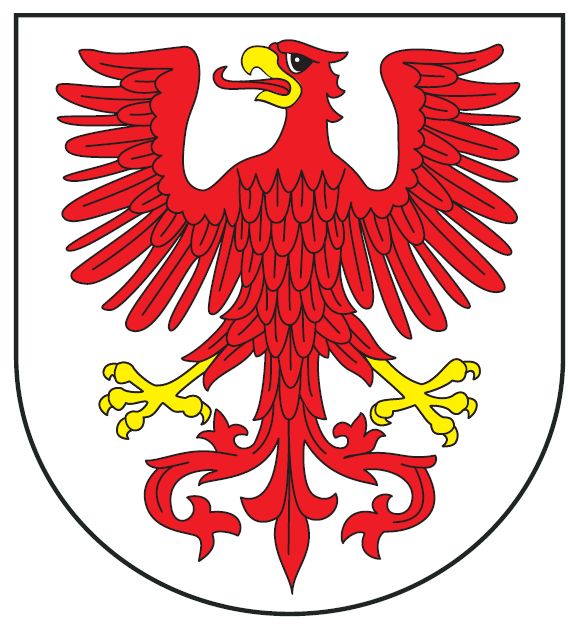 
SPECYFIKACJA WARUNKÓW ZAMÓWIENIAna zadanie:„Budowa świetlicy wiejskiej w miejscowości Grabno – 
roboty wykończeniowe”Zatwierdzam:Wszystkich Wykonawców uczestniczących w niniejszym postępowaniu obowiązuje działanie zgodne  z ustawą z dnia 
11 września 2019 r. Prawo zamówień publicznych (tekst jednolity Dz.U. z 2022 r., poz. 1710 ze zm.) wraz z przepisami wykonawczymi do ustawy. Ilekroć w SWZ jest mowa o Ustawie należy przez to rozumieć ustawę Prawo zamówień publicznych (Pzp). POSTANOWIENIA OGÓLNEZnak sprawy: ZF.271.12.2023Przedkładając swoją ofertę przetargową Wykonawca akceptuje w całości i bez zastrzeżeń warunki ogólne 
i szczególne włącznie ze wszystkimi załącznikami, jakim podporządkowane jest niniejsze zamówienie, jako jedyną podstawę niniejszej procedury przetargowej niezależnie od tego, jakie mogą być jego własne warunki sprzedaży, od których niniejszym odstępuje. Wykonawcy są zobowiązani dokładnie zapoznać się i zastosować do wszystkich instrukcji, formularzy, warunków 
i wymagań zawartych w niniejszej SWZ. Nie przedstawienie na czas (z zastrzeżeniem art. 128 ustawy Pzp) wszystkich wymaganych informacji i dokumentów lub przedłożenie ofert nieodpowiadających stawianym wymaganiom, może spowodować odrzucenie oferty. Każdy Wykonawca może złożyć tylko jedną ofertę, sporządzoną w języku polskim. Ofertę oraz oświadczenie, 
o którym mowa w art. 125 ust. 1, składa się, pod rygorem nieważności, w formie elektronicznej lub w postaci elektronicznej opatrzonej podpisem zaufanym lub podpisem osobistym. Wykonawca ponosi wszelkie koszty związane z przygotowaniem i przedłożeniem swojej oferty przetargowej. Jedynie w przypadku unieważnienia postępowania o udzielenie zamówienia z przyczyn leżących po stronie Zamawiającego, Wykonawcom, którzy złożyli oferty niepodlegające odrzuceniu, przysługuje roszczenie o zwrot uzasadnionych kosztów uczestnictwa w tym postępowaniu, w szczególności kosztów przygotowania oferty.Zamawiający żąda wskazania przez Wykonawcę, w ofercie, części zamówienia, których wykonanie zamierza powierzyć Podwykonawcom, oraz podania nazw ewentualnych Podwykonawców, jeżeli są już znani.Wymagania dotyczące umowy o podwykonawstwo, których przedmiotem są roboty budowlane, których niespełnienie spowoduje zgłoszenie przez Zamawiającego odpowiednio zastrzeżeń lub sprzeciwu, zawarte są w projektowanych postanowieniach umowy stanowiących załącznik nr 9 do SWZ.Zamawiający nie przewiduje udzielenia zaliczek na poczet wykonania zamówienia.Nie przewiduje się wyboru najkorzystniejszej oferty z zastosowaniem aukcji elektronicznej.Rozliczenia finansowe między Zamawiającym a Wykonawcą będą prowadzone wyłącznie w złotych polskich bez względu na uwarunkowania Wykonawcy.Nie przewiduje się zawarcia umowy ramowej.Nie przewiduje się zwołania zebrania wszystkich wykonawców w celu wyjaśnienia wątpliwości dotyczących treści SWZ.Stosownie do treści art. 95 ust. 1 ustawy Pzp Zamawiający wymaga zatrudnienia przez Wykonawcę lub Podwykonawcę na podstawie stosunku pracy, osób wykonujących następujący rodzaj czynności: wykonywanie prac fizycznych przy realizacji robót budowlanych, operatorzy sprzętu i prace fizyczne instalacyjno-montażowe objęte zakresem zamówienia. Wymóg ten nie dotyczy sytuacji, gdy prace te będą wykonywane samodzielnie i osobiście przez osoby fizyczne prowadzące działalność gospodarczą w postaci tzw. samozatrudnienia, jako podwykonawcy.Wykonawca zobowiązuje się, że pracownicy wykonujący czynności w zakresie jak wyżej, będą zatrudnieni na podstawie stosunku pracy w rozumieniu przepisów ustawy z dnia 26 czerwca 1974 r. – Kodeks pracy (t.j. Dz.U. z 2022 r., poz. 1510 ze zm.).Każdorazowo na żądanie Zamawiającego, w terminie wskazanym przez Zamawiającego, nie krótszym niż 5 dni roboczych, Wykonawca zobowiązuje się przedłożyć do wglądu poświadczone za zgodność z oryginałem kopie umów o pracę zawartych przez Wykonawcę/Podwykonawcę z pracownikami wykonującymi czynności, o których mowa powyżej (pkt 13) wraz z dokumentem regulującym zakres obowiązków (jeżeli został sporządzony). Kopia umowy/umów powinna zostać zanonimizowana w sposób zapewniający ochronę danych osobowych pracowników, zgodnie 
z przepisami ustawy z dnia 10 maja 2018 r. o ochronie danych osobowych. Imię i nazwisko zatrudnionego pracownika nie podlega anonimizacji. Informacje takie jak: data zawarcia umowy, rodzaj umowy o pracę i zakres obowiązków pracownika powinny być możliwe do zidentyfikowania.Nieprzedłożenie przez Wykonawcę/Podwykonawcę kopii umów zawartych przez Wykonawcę z pracownikami wykonującymi czynności, o których mowa powyżej w terminie wskazanym przez Zamawiającego będzie traktowane jako niewypełnienie obowiązku zatrudnienia pracowników na podstawie umowy o pracę oraz będzie skutkować naliczeniem kar umownych w wysokości określonej we wzorze umowy.W przypadku uzasadnionych wątpliwości co do przestrzegania prawa pracy przez Wykonawcę/Podwykonawcę, Zamawiający może zwrócić się o przeprowadzenie kontroli przez Państwową Inspekcję Pracy.Zamawiający zastrzega sobie możliwość kontroli zatrudnienia w/w osób przez cały okres realizacji wykonywanych przez niego czynności, w szczególności poprzez wezwanie do okazania dokumentów potwierdzających bieżące opłacanie składek na ubezpieczenie społeczne i zdrowotne z tytułu zatrudnienia w/w osób na podstawie umów o pracę, za ostatni okres rozliczeniowy.Powyższy wymóg określony w punktach 15-16 dotyczy również Podwykonawców wykonujących wskazane w pkt 13 prace (art. 95 ust. 1 ustawy Pzp). Wykonawca winien powyższe uregulować w umowie o podwykonawstwo, tak aby na wezwanie Zamawiającego móc wykazać, że przy powyższych czynnościach Podwykonawca zatrudnia osoby na podstawie umowy o pracę. Jeżeli powierzenie Podwykonawcy wykonania części zamówienia na roboty budowlane nastąpi w trakcie jego realizacji, Wykonawca na żądanie zamawiającego przedstawi oświadczenie, o którym mowa w art. 125 ust. 1 ustawy Pzp lub podmiotowe środki dowodowe potwierdzające brak podstaw wykluczenia, o których mowa w rozdz. X2., X.3, X.4 SWZ, wobec tego Podwykonawcy. Jeżeli Zamawiający stwierdzi, że wobec danego Podwykonawcy zachodzą podstawy wykluczenia, Wykonawca obowiązany jest zastąpić - w terminie określonym przez Zamawiającego - tego Podwykonawcę lub zrezygnować z powierzenia wykonania części zamówienia Podwykonawcy. Powyższe ma zastosowanie wobec dalszych Podwykonawców.Zamawiający nie przewiduje wymagań, o których mowa w art. 96 ust. 2 ustawy Pzp. Projektowane postanowienia umowy w sprawie zamówienia publicznego, które zostaną wprowadzone do treści tej umowy, określone zostały w załączniku nr 9 do SWZ.Za wyrządzenie ewentualnych szkód w trakcie robót odpowiedzialność ponosi Wykonawca. Jeżeli w jakimkolwiek miejscu oferty, oświadczeniu bądź dokumencie Wykonawca poda wartość w walucie innej niż PLN (np. w wykazie zrealizowanych zamówień, informacji z banku lub SKOK-u itp.) Zamawiający przeliczy tę wartość na PLN po kursie średnim NBP z dnia składania ofert – powyższe nie dotyczy ceny oferty, która bezwzględnie musi być przedstawiona w PLN.Zamawiający nie wymaga złożenia ofert w postaci katalogów elektronicznych lub dołączenia do ofert katalogów elektronicznych.Zgodnie z art. 13 ust. 1 i 2 rozporządzenia Parlamentu Europejskiego i Rady (UE) 2016/679 z dnia 27 kwietnia 2016 r. w sprawie ochrony osób fizycznych w związku z przetwarzaniem danych osobowych i w sprawie swobodnego przepływu takich danych oraz uchylenia dyrektywy 95/46/WE (ogólne rozporządzenie o ochronie danych) (Dz. Urz. UE L 119 z 04.05.2016, str. 1), dalej „Rozporządzenie”, informuję, że:Administratorem Pani/Pana danych osobowych jest Burmistrz Ośna Lubuskiego, zwany dalej „Administratorem”
z siedzibą w Ośnie Lubuskim ul. Rynek 1, 69-220 Ośno Lubuskie, tel. + 48 95 757 60 29, email: urzad@osno.pl).W sprawach z zakresu ochrony danych osobowych mogą Państwo kontaktować się z Inspektorem Ochrony Danych pod adresem e-mail: inspektor@cbi24.plDane osobowe będą przetwarzane w celu związanym z postępowaniem o udzielenie zamówienia publicznego. Dane osobowe będą przetwarzane przez okres zgodnie z art. 78 ust. 1 i 4 ustawy Pzp, przez okres 4 lat od dnia zakończenia postępowania o udzielenie zamówienia, a jeżeli czas trwania umowy przekracza 4 lata, okres przechowywania obejmuje cały czas obowiązywania umowy.Podstawą prawną przetwarzania danych jest art. 6 ust. 1 lit. c) ww. Rozporządzenia w związku z przepisami PZP.Odbiorcami Pani/Pana danych będą osoby lub podmioty, którym udostępniona zostanie dokumentacja postępowania w oparciu o art. 18 oraz art. 74 ust. 1 ustawy Pzp.Obowiązek podania przez Panią/Pana danych osobowych bezpośrednio Pani/Pana dotyczących jest wymogiem ustawowym określonym w przepisach ustawy Pzp, związanym z udziałem w postępowaniu o udzielenie zamówienia publicznego; konsekwencje niepodania określonych danych wynikają z ustawy Pzp. Osoba, której dane dotyczą ma prawo do:dostępu do treści swoich danych oraz możliwości ich poprawiania, sprostowania, ograniczenia przetwarzania, w przypadku gdy przetwarzanie danych odbywa się z naruszeniem przepisów Rozporządzenia służy prawo wniesienia skargi do organu nadzorczego tj. Prezesa Urzędu Ochrony Danych Osobowych, ul. Stawki 2, 00-193 Warszawa,Osobie, której dane dotyczą nie przysługuje:w związku z art. 17 ust. 3 lit. b, d lub e Rozporządzenia prawo do usunięcia danych osobowych;prawo do przenoszenia danych osobowych, o którym mowa w art. 20 Rozporządzenia;na podstawie art. 21 Rozporządzenia prawo sprzeciwu, wobec przetwarzania danych osobowych. W przypadku korzystania przez osobę, której dane osobowe są przetwarzane przez zamawiającego, 
z uprawnienia, o którym mowa w art. 15 ust. 1–3 Rozporządzenia, zamawiający może żądać od osoby występującej z żądaniem wskazania dodatkowych informacji, mających na celu sprecyzowanie nazwy lub daty zakończonego postępowania o udzielenie zamówienia.Skorzystanie przez osobę, której dane osobowe dotyczą, z uprawnienia do sprostowania lub uzupełnienia danych osobowych, o którym mowa w art. 16 Rozporządzenia, nie może skutkować zmianą wyniku postępowania o udzielenie zamówienia publicznego ani zmianą postanowień umowy w sprawie zamówienia publicznego w zakresie niezgodnym z ustawą Pzp.W postępowaniu o udzielenie zamówienia zgłoszenie żądania ograniczenia przetwarzania, o którym mowa w art. 18 ust. 1 Rozporządzenia, nie ogranicza przetwarzania danych osobowych do czasu zakończenia tego postępowania.W przypadku danych osobowych zamieszczonych przez Administratora w Biuletynie Zamówień Publicznych, prawa, o których mowa w art. 15 i art. 16 Rozporządzenia, są wykonywane w drodze żądania skierowanego do Administratora.Od dnia zakończenia postępowania o udzielenie zamówienia, w przypadku gdy wniesienie żądania, o którym mowa w art. 18 ust. 1 Rozporządzenia, spowoduje ograniczenie przetwarzania danych osobowych zawartych w protokole lub załącznikach do protokołu, Administrator nie udostępnia tych danych zawartych w protokole i w załącznikach do protokołu, chyba że zachodzą przesłanki, o których mowa w art. 18 ust. 2 Rozporządzenia.Skorzystanie przez osobę, której dane osobowe są przetwarzane, z uprawnienia do sprostowania lub uzupełnienia danych osobowych, o którym mowa w art. 16 Rozporządzenia, nie może naruszać integralności protokołu oraz jego załączników.Ponadto informujemy, iż w związku z przetwarzaniem Pani/Pana danych osobowych nie podlega Pan/Pani decyzjom, które się opierają wyłącznie na zautomatyzowanym przetwarzaniu, w tym profilowaniu, o czym stanowi art. 22 Rozporządzenia.ZAMAWIAJĄCYZamawiającyNazwa Zamawiającego: 		Gmina Ośno LubuskieAdres:				ul. Rynek 1, 69-220 Ośno LubuskieNumer telefonu:			95 757 6029Adres poczty elektronicznej: 		urzad@osno.plAdres strony internetowej prowadzonego postępowania:  https://platformazakupowa.pl/pn/osno/proceedingsAdres strony internetowej, na której udostępniane będą zmiany i wyjaśnienia treści SWZ oraz inne dokumenty zamówienia bezpośrednio związane z postępowaniem o udzielenie zamówienia: https://platformazakupowa.pl/pn/osno/proceedingsKomunikacja w niniejszym postępowaniu, w tym składanie ofert, wniosków, wymiana informacji oraz przekazywanie dokumentów lub oświadczeń między zamawiającym a wykonawcą, z uwzględnieniem wyjątków określonych w ustawie Pzp, odbywa się przy użyciu środków komunikacji elektronicznej, za pośrednictwem platformy zakupowej (platformazakupowa.pl) pod adresem https://platformazakupowa.pl/pn/osno/proceedingsOznacza to obowiązek zapoznania się z instrukcjami korzystania z konta na platformie.TRYB UDZIELANIA ZAMÓWIENIAPostępowanie o udzielenie zamówienia prowadzone jest w trybie podstawowym bez negocjacji (art. 275 pkt 1 ustawy Pzp).Zamawiający nie przewiduje wyboru najkorzystniejszej oferty z możliwością prowadzenia negocjacji.IV. PRZEDMIOT ZAMÓWIENIAPrzedmiotem zamówienia jest „Budowa świetlicy wiejskiej w miejscowości Grabno – roboty wykończeniowe”.Zakres zamówienia obejmuje dokończenie robót budowlanych w budynku świetlicy wiejskiej w Grabnie, której roboty budowlane związane z budową budynku świetlicy w stanie surowym zamkniętym zostały odebrane przez Zamawiającego w marcu 2022 r. (zdjęcia w załączeniu). Zakres robót obejmuje wykonanie m.in.:strop podwieszony;roboty wykończeniowe, w tym: wyprawy tynkarskie wykonywane na ścianach; wykonanie gładzi na ścianach; malowanie farbami emulsyjnymi ścian i sufitów; obsadzenie parapetów; wykonanie posadzek, w tym posadzek 
z płytek; wykonanie izolacji przeciwwilgociowych, przeciwwodnych, cieplnych i przeciwdźwiękowych (posadzki); położenie płytek na ścianach i cokolików;roboty elewacyjne, w tym: wykonanie ocieplenia ścian budynków płytami styropianowymi wraz z wykonaniem cienkowarstwowej wyprawy tynkarskiej wraz z malowaniem elewacji; wykonanie tynku strukturalnego na cokole; wykonanie obróbek blacharskich z blachy (parapety);montaż stolarki okiennej (drzwi balkonowe z roletą zewnętrzną) i stolarki drzwiowej drewnianej;wykonanie instalacji wewnętrznej elektrycznej, w tym: montaż przewodów; montaż tablicy rozdzielczej; montaż puszek instalacyjnych podtynkowych; wykonanie sprawdzenia i pomiarów obwodu elektrycznego niskiego napięcia; montaż urządzeń grzewczych;  montaż opraw oświetleniowych; montaż gniazd i włączników; wykonanie instalacji odgromowej;wykonanie instalacji wodociągowej w budynku;wykonanie instalacji grzewczej, w tym: system podłóg z elektrycznym ogrzewaniem podłogowym; montaż kominka opalanego peletem drzewnym lub słomianym wraz z wykonaniem podłączeń i obudowy kominka; wykonanie instalacji wodociągowej wraz z osprzętem;wykonanie wewnętrznej instalacji kanalizacyjnej wraz z montażem wyposażenia;montaż ogniw fotowoltaicznych wraz ze stelażem, montaż inwertera i wykonanie podłączenia ogniw fotowoltaicznych;zagospodarowanie terenu, w tym: roboty przygotowawcze, wykonanie podbudowy, montaż obrzeży i krawężników, ułożenie nawierzchni z kostki betonowej (dojazdy, parkingi), ułożenie obrzeży trawnikowych, montaż latarń oświetleniowych parkowych wraz z wykonaniem fundamentu.Do budynku zostało wykonane zewnętrzne przyłącze kanalizacyjne wraz z montażem zbiornika bezodpływowego.Przedmiot zamówienia należy wykonać zgodnie z dokumentacją techniczną stanowiącą załącznik nr 10 do SWZ (projekt budowlany wraz z aneksem, STWiORB) oraz przedmiarem robót stanowiącym załącznik nr 11 do SWZ.W przypadku, gdy jakikolwiek element opisu przedmiotu zamówienia został opisany przez odniesienie do norm, europejskich ocen technicznych, specyfikacji technicznych i systemów referencji technicznych, o których mowa 
w art. 101 ust. 1 ustawy Pzp, Zamawiający wskazuje, że dopuszcza rozwiązania równoważne opisywanym, 
a odniesieniu takiemu towarzyszą wyrazy „lub równoważne”. Równoważność polega na możliwości zaoferowania przedmiotu zamówienia o nie gorszych parametrach technicznych, konfiguracjach, wymaganiach normatywnych itp. 
Powyższe należy rozumieć jako preferowanie typu w zakresie określenia minimalnych wymagań jakościowych. Nie są one wiążące i można dostarczyć elementy równoważne, które posiadają co najmniej takie same lub lepsze normy, parametry techniczne; jakościowe, funkcjonalne, będą tożsame tematycznie i o takim samym przeznaczeniu oraz nie obniżą określonych w dokumentacji zamówienia standardów.W przypadku zaoferowania produktów równoważnych wykonawca jest zobowiązany wraz z ofertą złożyć oświadczenie oraz dokumenty na potwierdzenie równoważności zastosowanych materiałów, produktów i rozwiązań. Ciężar udowodnienia równoważności zaoferowanego przedmiotu spoczywa na Wykonawcy. Wykonawca udowodni w ofercie, w szczególności za pomocą przedmiotowych środków dowodowych. Główny przedmiot zamówienia opisany jest następującym kodem ze Wspólnego Słownika Zamówień:45000000 - 7 Roboty budowlane45100000-8 Przygotowanie terenu pod budowę45110000-1 Roboty w zakresie burzenia i rozbiórki obiektów budowlanych; roboty ziemne45111291-4 Roboty w zakresie zagospodarowania terenu45112700-2 Roboty w zakresie kształtowania terenu45200000-9 Roboty budowlane w zakresie wznoszenia kompletnych obiektów budowlanych lub ich części oraz roboty w zakresie inżynierii lądowej i wodnej,45210000-2 Roboty budowlane w zakresie budynków45233200-1 Roboty w zakresie różnych nawierzchni45300000-0 Roboty instalacyjne w budynkach,45400000-1 Roboty wykończeniowe w zakresie obiektów budowlanychDopuszczalne zmiany postanowień umowy zostały zawarte w projektowanych warunkach umowy. WARUNKI PŁATNOŚCI1. Zamawiający przewiduje zapłatę wynagrodzenia należnego Wykonawcy w dwóch częściach, w następujący sposób:pierwsza płatność częściowa w wysokości nie większej niż 50% wartości umowy, po wykonaniu części robót budowlanych i dokonaniu odbioru częściowego,płatność końcowa, w ramach której Zamawiający rozliczy pozostałą do rozliczenia kwotę wynikającą z umowy, po wykonaniu całości robót budowlanych i dokonaniu odbioru końcowego robót po zakończeniu inwestycji;jeżeli w trakcie realizacji umowy wystąpi konieczność zmiany wynagrodzenia, Zamawiający rozliczy te płatności zgodnie z postanowieniami zawartymi we wzorze umowy;każda płatność określona w pkt1 lit. a) – c) zostanie zrealizowana po dokonaniu odbioru robót.2. Rozliczenie pomiędzy stronami za wykonane roboty następować będzie na podstawie wystawionych faktur przez Wykonawcę, w oparciu o zatwierdzone przez strony protokoły odbioru robót, w terminie do 30 dni od dnia otrzymania przez Zamawiającego prawidłowo wystawionej faktury.PODZIAŁ ZAMÓWIENIA NA CZĘŚCIZamawiający nie dopuszcza możliwości składania ofert częściowych.Ilościowy zakres robót budowlanych w ramach niniejszego zamówienia odpowiada możliwościom MŚP. Wartość zamówienia jest niższa od tzw. progów unijnych, które zobowiązują do implementacji dyrektyw UE. Dyrektywa 2014/24/UE w treści motywu 78 wskazuje, że aby zwiększyć konkurencję, instytucje zamawiające należy 
w szczególności zachęcać do dzielenia dużych zamówień na części. Przedmiotowe zamówienie nie jest dużym zamówieniem w rozumieniu motywu 78 powołanej dyrektywy UE (dyrektywy stosuje się od tzw. progów UE). Podzielenie zakresu robót na części mogłaby poważnie zagrozić właściwemu wykonaniu zamówienia – brak koordynacji działań różnych wykonawców realizujących poszczególne części zamówienia oraz zwiększenie kosztów realizacji zadania.Niedokonanie podziału zamówienia podyktowane było zatem względami technicznymi, organizacyjnymi oraz charakterem przedmiotu zamówienia. Zastosowany ewentualnie podział zamówienia na części nie zwiększyłby konkurencyjności w sektorze małych i średnich przedsiębiorstw – zakres zamówienia jest zakresem typowym, umożliwiającym złożenie oferty wykonawcom z grupy małych lub średnich przedsiębiorstw. OFERTY WARIANTOWEZamawiający nie dopuszcza możliwości składania ofert wariantowych.ZAMÓWIENIA, O KTÓRYCH MOWA W ART. 214 UST. 1 PKT 7 USTAWY PZP.Zamawiający nie przewiduje skorzystania z prawa do udzielenia zamówienia polegającego na powtórzeniu podobnych robót budowlanych, o których mowa w art. 214 ust.1 pkt 7 ustawy Pzp.TERMIN WYKONANIA ZAMÓWIENIAZamówienie należy zrealizować w terminie osiem miesięcy od podpisania umowy.Za termin wykonania przedmiotu zamówienia uznaje się dzień zgłoszenia gotowości do odbioru końcowego robót.WARUNKI UDZIAŁU W POSTĘPOWANIU O udzielenie zamówienia mogą ubiegać się wykonawcy, którzy:- spełniają warunki udziału w postępowaniu; - nie podlegają wykluczeniu.X.1. W celu wykazania spełniania przez wykonawcę warunku dotyczącego:Sytuacji ekonomicznej lub finansowej należy wykazać, że wykonawca posiada środki finansowe lub zdolność kredytową w wysokości minimum 300 000 PLN (trzysta tysięcy złotych).W przypadku wykonawców wspólnie ubiegających się o udzielenie zamówienia zamawiający dokona oceny spełniania warunku na podstawie ich łącznej sytuacji finansowej, co oznacza, iż sumowaniu podlegać będą kwoty każdego 
z wykonawców.Wykonawca może polegać na zdolnościach finansowych innych podmiotów na zasadach określonych w art. 118  ustawy Pzp. W takim przypadku zamawiający dokona oceny spełniania warunku na podstawie łącznej sytuacji finansowej wykonawcy i podmiotów udostępniających zasoby, co oznacza, iż sumowaniu podlegać będą środki finansowe wykonawcy oraz każdego z innych podmiotów.Posiadania zdolności technicznej lub zawodowej:należy wykazać, iż w okresie ostatnich 5 lat przed upływem terminu składania ofert, a jeżeli okres prowadzenia działalności jest krótszy - w tym okresie, Wykonawca wykonał co najmniej dwie roboty budowlane, które polegały na budowie lub przebudowie lub remoncie budynku, z czego przynajmniej jedna robota została wykonana na wartość nie mniejszą niż 300 000 zł (trzysta tysięcy złotych) w ramach jednego zadania inwestycyjnego.Pod pojęciem przebudowa lub remont budynku należy rozumieć także odbudowę, rozbudowę, nadbudowę budynku (obiektu budowlanego) lub jego remont.Warunek zostanie uznany za spełniony gdy wykonawca wykaże co najmniej dwukrotne wykonanie powyższych robót, 
z tym zastrzeżeniem, że jedna z tych robót została wykonana na wartość nie mniejszą niż trzysta tysięcy złotych w ramach jednego zadania inwestycyjnego.W przypadku wykonawców wspólnie ubiegających się o udzielenie zamówienia, warunek zostanie uznany za spełniony, gdy przynajmniej jeden z wykonawców wspólnie ubiegających się o udzielenie zamówienia wykaże, że posiada wymagane powyżej doświadczenie. Niedopuszczalne jest łączenie liczby robót wykonanych przez różnych wykonawców w ramach wymaganego powyżej doświadczenia, aby uzyskać wymaganą liczbę min. 2 wykonanych robót. W przypadku, gdy żaden z wykonawców nie posiada wymaganego doświadczenia, może on polegać na doświadczeniu innych podmiotów na zasadach określonych w art. 118 ustawy Pzp, z uwzględnieniem zasad opisanych w zdaniu poprzednim. Należy wykazać dysponowanie przynajmniej:1 osobą, która będzie pełnić funkcję kierownika budowy i wykaże się posiadaniem uprawnień do kierowania robotami budowlanymi w specjalności konstrukcyjno-budowlanej;1 osobą, która będzie pełnić funkcję kierownika robót sanitarnych i wykaże się posiadaniem uprawnień do kierowania robotami budowlanymi w specjalności instalacyjnej w zakresie sieci, instalacji i urządzeń cieplnych, wentylacyjnych, gazowych, wodociągowych i kanalizacyjnych;1 osobą, która będzie pełnić funkcję kierownika robót elektrycznych i wykaże się posiadaniem uprawnień do kierowania robotami budowlanymi w specjalności instalacyjnej w zakresie sieci, instalacji i urządzeń elektrycznych 
i elektroenergetycznych;lub odpowiadające im równoważne uprawnienia budowlane, które zostały wydane na podstawie wcześniej obowiązujących przepisów, bądź są uznawane na zasadach określonych w przepisach odrębnych;3)	w zakresie wykazania posiadania wymaganych uprawnień budowlanych, dopuszcza się odpowiadające im uprawienia wydane obywatelom państw członkowskich Unii Europejskiej, Konfederacji Szwajcarskiej, państw członkowskich Europejskiego Porozumienia o Wolnym Handlu (EFTA), z uwzględnieniem art. 12a ustawy z 7 lipca 1994 roku Prawo budowlane, ustawy z dnia 22 grudnia 2015 roku o zasadach uznawania kwalifikacji zawodowych nabytych 
w państwach członkowskich Unii Europejskiej (t. jedn.: Dz. U. z 2023 r., poz. 334) oraz ustawy z dnia 15 grudnia 
2000 r. o samorządach zawodowych architektów oraz inżynierów budownictwa (t.j. Dz. U. z 2023 r., poz. 551). w przypadku wykonawców wspólnie ubiegających się o udzielenie zamówienia Zamawiający dokona oceny spełniania warunku na podstawie ich łącznego potencjału kadrowego.Wykonawca może polegać na osobach zdolnych do wykonania zamówienia innych podmiotów na zasadach określonych w art. 118 ustawy Pzp. W takim przypadku Zamawiający dokona oceny spełniania warunku na podstawie łącznego potencjału kadrowego wykonawcy i podmiotów udostępniających zasoby.X.2. Podstawy wykluczenia.W przedmiotowym postępowaniu Zamawiający zgodnie z art. 108 ust. 1 ustawy Pzp wykluczy Wykonawcę:będącego osobą fizyczną, którego prawomocnie skazano za przestępstwo:udziału w zorganizowanej grupie przestępczej albo związku mającym na celu popełnienie przestępstwa lub przestępstwa skarbowego, o którym mowa w art. 258 Kodeksu karnego,handlu ludźmi, o którym mowa w art. 189a Kodeksu karnego,o którym mowa w art. 228-230a, art. 250a Kodeksu karnego, w art. 46-48 ustawy z dnia 25 czerwca 2010 r. o sporcie (Dz. U. z 2020 r. poz. 1133 oraz z 2021 r. poz. 2054 i 2142) lub w art. 54 ust. 1-4 ustawy z dnia 12 maja 2011 r. 
o refundacji leków, środków spożywczych specjalnego przeznaczenia żywieniowego oraz wyrobów medycznych 
(Dz. U. z 2022 r. poz. 463, 583 i 974),finansowania przestępstwa o charakterze terrorystycznym, o którym mowa w art. 165a Kodeksu karnego, lub przestępstwo udaremniania lub utrudniania stwierdzenia przestępnego pochodzenia pieniędzy lub ukrywania ich pochodzenia, o którym mowa w art. 299 Kodeksu karnego,o charakterze terrorystycznym, o którym mowa w art. 115 § 20 Kodeksu karnego, lub mające na celu popełnienie tego przestępstwa,powierzenia wykonywania pracy małoletniemu cudzoziemcowi, o którym mowa w art. 9 ust. 2 ustawy z dnia 15 czerwca 2012 r. o skutkach powierzania wykonywania pracy cudzoziemcom przebywającym wbrew przepisom na terytorium Rzeczypospolitej Polskiej (Dz. U. z 2021 r. poz. 1745),przeciwko obrotowi gospodarczemu, o których mowa w art. 296-307 Kodeksu karnego, przestępstwo oszustwa, o którym mowa w art. 286 Kodeksu karnego, przestępstwo przeciwko wiarygodności dokumentów, o których mowa w art. 270-277d Kodeksu karnego, lub przestępstwo skarbowe,o którym mowa w art. 9 ust. 1 i 3 lub art. 10 ustawy z dnia 15 czerwca 2012 r. o skutkach powierzania wykonywania pracy cudzoziemcom przebywającym wbrew przepisom na terytorium Rzeczypospolitej Polskiej- lub za odpowiedni czyn zabroniony określony w przepisach prawa obcego;jeżeli urzędującego członka jego organu zarządzającego lub nadzorczego, wspólnika spółki w spółce jawnej lub partnerskiej albo komplementariusza w spółce komandytowej lub komandytowo-akcyjnej lub prokurenta prawomocnie skazano za przestępstwo, o którym mowa w pkt 1;wobec którego wydano prawomocny wyrok sądu lub ostateczną decyzję administracyjną o zaleganiu z uiszczeniem podatków, opłat lub składek na ubezpieczenie społeczne lub zdrowotne, chyba że wykonawca odpowiednio przed upływem terminu do składania wniosków o dopuszczenie do udziału w postępowaniu albo przed upływem terminu składania ofert dokonał płatności należnych podatków, opłat lub składek na ubezpieczenie społeczne lub zdrowotne wraz z odsetkami lub grzywnami lub zawarł wiążące porozumienie w sprawie spłaty tych należności;wobec którego prawomocnie orzeczono zakaz ubiegania się o zamówienia publiczne;jeżeli zamawiający może stwierdzić, na podstawie wiarygodnych przesłanek, że wykonawca zawarł z innymi wykonawcami porozumienie mające na celu zakłócenie konkurencji, w szczególności jeżeli należąc do tej samej grupy kapitałowej w rozumieniu ustawy z dnia 16 lutego 2007 r. o ochronie konkurencji i konsumentów, złożyli odrębne oferty, oferty częściowe lub wnioski o dopuszczenie do udziału w postępowaniu, chyba że wykażą, że przygotowali te oferty lub wnioski niezależnie od siebie;jeżeli, w przypadkach, o których mowa w art. 85 ust. 1, doszło do zakłócenia konkurencji wynikającego 
z wcześniejszego zaangażowania tego wykonawcy lub podmiotu, który należy z wykonawcą do tej samej grupy kapitałowej w rozumieniu ustawy z dnia 16 lutego 2007 r. o ochronie konkurencji i konsumentów, chyba że spowodowane tym zakłócenie konkurencji może być wyeliminowane w inny sposób niż przez wykluczenie wykonawcy z udziału w postępowaniu o udzielenie zamówienia.X.3. Ponadto Zamawiający, na podstawie art. 109 ust. 1 pkt 4), 5), 7) lub 10) ustawy Pzp wykluczy Wykonawcę:w stosunku do którego otwarto likwidację, ogłoszono upadłość, którego aktywami zarządza likwidator lub sąd, zawarł układ z wierzycielami, którego działalność gospodarcza jest zawieszona albo znajduje się on w innej tego rodzaju sytuacji wynikającej z podobnej procedury przewidzianej w przepisach miejsca wszczęcia tej procedury;który w sposób zawiniony poważnie naruszył obowiązki zawodowe, co podważa jego uczciwość, w szczególności gdy wykonawca w wyniku zamierzonego działania lub rażącego niedbalstwa nie wykonał lub nienależycie wykonał zamówienie, co zamawiający jest w stanie wykazać za pomocą stosownych dowodów;który, z przyczyn leżących po jego stronie, w znacznym stopniu lub zakresie nie wykonał lub nienależycie wykonał albo długotrwale nienależycie wykonywał istotne zobowiązanie wynikające z wcześniejszej umowy w sprawie zamówienia publicznego lub umowy koncesji, co doprowadziło do wypowiedzenia lub odstąpienia od umowy, odszkodowania, wykonania zastępczego lub realizacji uprawnień z tytułu rękojmi za wady;który w wyniku lekkomyślności lub niedbalstwa przedstawił informacje wprowadzające w błąd, co mogło mieć istotny wpływ na decyzje podejmowane przez zamawiającego w postępowaniu o udzielenie zamówienia.X.4. 1. Zamawiający, na podstawie art. 1 ust. 3 oraz art. 7 ust. 1 ustawy z dnia 13 kwietnia 2022 r. o szczególnych rozwiązaniach w zakresie przeciwdziałania wspieraniu agresji na Ukrainę oraz służących ochronie bezpieczeństwa narodowego (Dz. U. z 2023 r., poz. 123 ze zm.) z postępowania o udzielenie zamówienia wykluczy także:wykonawcę oraz uczestnika konkursu wymienionego w wykazach określonych w rozporządzeniu 765/2006 
i rozporządzeniu 269/2014 albo wpisanego na listę na podstawie decyzji w sprawie wpisu na listę rozstrzygającej 
o zastosowaniu środka, o którym mowa w art. 1 pkt 3 ww. ustawy;wykonawcę oraz uczestnika konkursu, którego beneficjentem rzeczywistym w rozumieniu ustawy z dnia 1 marca 2018r. o przeciwdziałaniu praniu pieniędzy oraz finansowaniu terroryzmu (Dz. U. z 2022 r. poz. 593, 655, 835, 2180 i 2185) jest osoba wymieniona w wykazach określonych w rozporządzeniu 765/2006 i rozporządzeniu 269/2014 albo wpisana na listę lub będąca takim beneficjentem rzeczywistym od dnia 24 lutego 2022 r., o ile została wpisana na listę na podstawie decyzji w sprawie wpisu na listę rozstrzygającej o zastosowaniu środka, o którym mowa w art. 1 pkt 3 ww. ustawy;wykonawcę oraz uczestnika konkursu, którego jednostką dominującą w rozumieniu art. 3 ust. 1 pkt 37 ustawy 
z dnia 29 września 1994 r. o rachunkowości (Dz. U. z 2021 r. poz. 217, 2105 i 2106 oraz z 2022 r. poz. 1488) jest podmiot wymieniony w wykazach określonych w rozporządzeniu 765/2006 i rozporządzeniu 269/2014 albo wpisany na listę lub będący taką jednostką dominującą od dnia 24 lutego 2022 r., o ile został wpisany na listę na podstawie decyzji w sprawie wpisu na listę rozstrzygającej o zastosowaniu środka, o którym mowa w art. 1 pkt 3 ww. ustawy.W przypadku wykonawcy wykluczonego na podstawie pkt 1, zamawiający odrzuca ofertę takiego wykonawcy.Osoba lub podmiot podlegające wykluczeniu na podstawie pkt 1, które w okresie tego wykluczenia ubiegają się 
o udzielenie zamówienia lub biorą udział w postępowaniu o udzielenie zamówienia publicznego, podlegają karze pieniężnej.WYKAZ OŚWIADCZEŃ SKŁADANYCH PRZEZ WYKONAWCĘ W CELU POTWIERDZENIA, ŻE NIE PODLEGA ON WYKLUCZENIU ORAZ SPEŁNIA WARUNKI UDZIAŁU W POSTĘPOWANIU - WYMAGANE OD WSZYSTKICH WYKONAWCÓW, KTÓRE NALEŻY ZŁOŻYĆ WRAZ Z OFERTĄDo oferty każdy wykonawca musi dołączyć aktualne na dzień składania ofert oświadczenie w zakresie wskazanym 
w załączniku nr 2 oraz nr 3 SWZ (w tym każdy z wykonawców wspólnie ubiegających się o zamówienie). Oświadczenie stanowi dowód potwierdzający brak podstaw wykluczenia oraz spełnianie warunków udziału w postępowaniu, na dzień składania ofert, tymczasowo zastępujący wymagane przez zamawiającego podmiotowe środki dowodowe.Do oferty każdy Wykonawca musi dołączyć aktualne na dzień składania ofert oświadczenie podwykonawcy, potwierdzające brak podstaw wykluczenia – wzór oświadczenia stanowi załącznik nr 4 SWZ. Oświadczenie składa się jedynie w sytuacji gdy podwykonawcy są już znani na etapie składania ofert.Do oferty każdy Wykonawca musi dołączyć aktualne na dzień składania ofert oświadczenie podmiotu udostępniającego zasoby, potwierdzające brak podstaw wykluczenia tego podmiotu oraz spełnianie warunków udziału w postępowaniu w zakresie, w jakim Wykonawca powołuje się na jego zasoby - wzór oświadczenia stanowi załącznik nr 5 do SWZ - dotyczy ofert składanych przez Wykonawców, którzy w celu potwierdzenia spełniania warunków udziału w postępowaniu polegają na zdolnościach lub sytuacji podmiotów udostępniających zasoby.Do oferty każdy wykonawca musi dołączyć oświadczenie Wykonawców wspólnie ubiegających się o udzielenie zamówienia, z którego wynika, które roboty budowlane lub usługi wykonają poszczególni Wykonawcy - wzór oświadczenia stanowi załącznik nr 6 do SWZ - dotyczy ofert składanych przez Wykonawców wspólnie ubiegających się o udzielenie zamówienia.Do oferty należy dołączyć zobowiązanie innego podmiotu do oddania Wykonawcy do dyspozycji niezbędnych zasobów na potrzeby realizacji zamówienia lub inny podmiotowy środek dowodowy potwierdzający, że Wykonawca realizując zamówienie, będzie dysponował niezbędnymi zasobami tych podmiotów.Zobowiązanie podmiotu udostępniającego zasoby musi potwierdzać, że stosunek łączący Wykonawcę z podmiotami udostępniającymi zasoby gwarantuje rzeczywisty dostęp do tych zasobów oraz określa w szczególności:zakres dostępnych wykonawcy zasobów podmiotu udostępniającego zasoby;sposób i okres udostępnienia wykonawcy i wykorzystania przez niego zasobów podmiotu udostępniającego te zasoby przy wykonywaniu zamówienia;czy i w jakim zakresie podmiot udostępniający zasoby, na zdolnościach którego wykonawca polega w odniesieniu do warunków udziału w postępowaniu dotyczących wykształcenia, kwalifikacji zawodowych lub doświadczenia, zrealizuje roboty budowlane lub usługi, których wskazane zdolności dotyczą.Podmiot, który zobowiązał się do udostępnienia zasobów, odpowiada solidarnie z wykonawcą, który polega na jego sytuacji finansowej lub ekonomicznej, za szkodę poniesioną przez zamawiającego powstałą wskutek nieudostępnienia tych zasobów, chyba że za nieudostępnienie zasobów podmiot ten nie ponosi winy.Wykonawca  nie  może,  po  upływie  terminu  składania ofert, powoływać się na zdolności lub sytuację podmiotów udostępniających zasoby, jeżeli na etapie składania ofert nie polegał on w danym zakresie na zdolnościach lub sytuacji podmiotów udostępniających zasoby.WYKAZ PODMIOTOWYCH ŚRODKÓW DOWODOWYCH, SKŁADANYCH PRZEZ WYKONAWCĘ 
W POSTĘPOWANIU NA WEZWANIE ZAMAWIAJĄCEGO W CELU POTWIERDZENIA BRAKU PODSTAW DO WYKLUCZENIA:Zamawiający, przed wyborem oferty najkorzystniejszej, wezwie wykonawcę, którego oferta została najwyżej oceniona, do złożenia w wyznaczonym, nie krótszym niż 5 dni terminie, aktualnych na dzień złożenia następujących oświadczeń lub dokumentów:odpis lub informacja z Krajowego Rejestru Sądowego lub z Centralnej Ewidencji i Informacji o Działalności Gospodarczej, jeżeli odrębne przepisy wymagają wpisu do rejestru lub ewidencji, w celu potwierdzenia braku podstaw wykluczenia na podstawie art. 109 ust. 1 pkt 4 ustawy Pzp, wystawiony nie wcześniej niż 3 miesiące przed jej złożeniem, jeżeli odrębne przepisy wymagają wpisu do rejestru lub ewidencji.WYKAZ PODMIOTOWYCH ŚRODKÓW DOWODOWYCH SKŁADANYCH PRZEZ WYKONAWCĘ 
W POSTĘPOWANIU NA WEZWANIE ZAMAWIAJĄCEGO W CELU POTWIERDZENIA SPEŁNIANIA WARUNKÓW UDZIAŁU W POSTĘPOWANIU:Zamawiający, przed wyborem oferty najkorzystniejszej, wezwie wykonawcę, którego oferta została najwyżej oceniona, do złożenia w wyznaczonym, nie krótszym niż 5 dni terminie, aktualnych na dzień złożenia następujących oświadczeń lub dokumentów:wykaz robót budowlanych wykonanych nie wcześniej niż w okresie ostatnich 5 lat przed upływem terminu składania ofert, a jeżeli okres prowadzenia działalności jest krótszy – w tym okresie, wraz z podaniem ich rodzaju, wartości, daty i miejsca wykonania oraz podmiotów, na rzecz których roboty te zostały wykonane, oraz załączeniem dowodów określających, czy te roboty budowlane zostały wykonane należycie, przy czym dowodami, o których mowa, są referencje bądź inne dokumenty sporządzone przez podmiot, na rzecz którego roboty budowlane zostały wykonane, a jeżeli wykonawca z przyczyn niezależnych od niego nie jest w stanie uzyskać tych dokumentów – inne odpowiednie dokumenty; wykaz osób, skierowanych przez wykonawcę do realizacji zamówienia publicznego, w szczególności odpowiedzialnych za świadczenie usług, kontrolę jakości lub kierowanie robotami budowlanymi, wraz 
z informacjami na temat ich kwalifikacji  zawodowych,  uprawnień niezbędnych  do  wykonania  zamówienia publicznego, a także zakresu wykonywanych przez nie czynności oraz informacją o podstawie do dysponowania tymi osobami;informacja banku lub spółdzielczej kasy oszczędnościowo – kredytowej potwierdzająca wysokość posiadanych środków finansowych lub zdolność kredytową Wykonawcy, w okresie nie wcześniejszym niż 3 miesiące przed jej złożeniem. Jeżeli wykonawca powołuje się na doświadczenie w realizacji robót budowlanych, wykonywanych wspólnie 
z innymi wykonawcami, wykaz o którym mowa w pkt XIII.1) SWZ, dotyczy robót budowlanych, w których wykonaniu wykonawca ten bezpośrednio uczestniczył.Jeżeli z uzasadnionej przyczyny Wykonawca nie może złożyć dokumentów dotyczących sytuacji finansowej wymaganych przez Zamawiającego w pkt XIII.3) SWZ może złożyć inne podmiotowe środki dowodowe, które 
w wystarczający sposób potwierdzają spełnianie opisanego przez zamawiającego warunku udziału 
w postępowaniu dotyczącego sytuacji finansowej.Jeżeli Wykonawca, wykazując spełnianie warunku dotyczącego sytuacji finansowej, o którym mowa 
w pkt XIII.3) SWZ polega na zdolnościach finansowych innych podmiotów na zasadach określonych 
w art. 118 ustawy Pzp, wymaga się przedłożenia informacji banku lub spółdzielczej kasy oszczędnościowo 
– kredytowej potwierdzającą wysokość posiadanych środków finansowych lub zdolność kredytową tego podmiotu, w okresie nie wcześniejszym niż 3 miesiące przed jej złożeniem. Wykonawca nie jest zobowiązany do złożenia podmiotowych środków dowodowych, które Zamawiający posiada, jeżeli Wykonawca wskaże te środki oraz potwierdzi ich prawidłowość i aktualność.Zamawiający nie wzywa do złożenia podmiotowych środków dowodowych, jeżeli może je uzyskać za pomocą bezpłatnych i ogólnodostępnych baz danych, w szczególności rejestrów publicznych w rozumieniu ustawy z dnia 17 lutego 2005 r. o informatyzacji działalności podmiotów realizujących zadania publiczne, o ile Wykonawca wskazał w oświadczeniu, o którym mowa w art. 125 ust. 1, dane umożliwiające dostęp do tych środków.WYKONAWCY WSPÓLNIE UBIEGAJĄCY SIĘ O ZAMÓWIENIE Wymagania jakie musi spełniać oferta składana przez Wykonawców ubiegających się wspólnie o udzielenie zamówienia.Każdy z wykonawców występujący wspólnie, musi oddzielnie udokumentować, że nie podlega wykluczeniu 
z postępowania.Oferta musi być podpisana w taki sposób, by prawnie zobowiązywała wszystkich wykonawców występujących wspólnie.Wykonawcy występujący wspólnie muszą ustanowić pełnomocnika do reprezentowania ich w postępowaniu 
o udzielenie niniejszego zamówienia lub do reprezentowania ich w postępowaniu oraz zawarcia umowy o udzielenie przedmiotowego zamówienia publicznego. Pełnomocnictwo należy złożyć wraz z ofertą (jeżeli ofertę składa pełnomocnik).Wszelka korespondencja oraz rozliczenia dokonywane będą wyłącznie z podmiotem występującym jako reprezentant pozostałych.DOKUMENTY PODMIOTÓW ZAGRANICZNYCHJeżeli Wykonawca ma siedzibę lub miejsce zamieszkania poza granicami Rzeczypospolitej Polskiej, zamiast dokumentu wymienionego w punkcie XII.1) SWZ składa dokument lub dokumenty wystawione w kraju, w którym Wykonawca ma siedzibę lub miejsce zamieszkania potwierdzające, że nie otwarto jego likwidacji, nie ogłoszono upadłości, jego aktywami nie zarządza likwidator lub sąd, nie zawarł układu z wierzycielami, jego działalność gospodarcza nie jest zawieszona ani nie znajduje się on w innej tego rodzaju sytuacji wynikającej z podobnej procedury przewidzianej w przepisach miejsca wszczęcia tej procedury.Dokument, o którym mowa w ust. 1 powyżej, powinien być wystawiony nie wcześniej niż 3 miesiące przed jego złożeniem. Jeżeli w kraju, w którym wykonawca ma siedzibę lub miejsce zamieszkania, nie wydaje się dokumentów, o których mowa w pkt XII.1) SWZ, zastępuje się je odpowiednio w całości lub w części dokumentem zawierającym odpowiednio oświadczenie wykonawcy, ze wskazaniem osoby albo osób uprawnionych do jego reprezentacji, lub oświadczenie osoby, której dokument miał dotyczyć, złożone pod przysięgą, lub, jeżeli w kraju, w którym wykonawca ma siedzibę lub miejsce zamieszkania nie ma przepisów o oświadczeniu pod przysięgą, złożone przed organem sądowym lub administracyjnym, notariuszem, organem samorządu zawodowego lub gospodarczego, właściwym ze względu na siedzibę lub miejsce zamieszkania wykonawcy. Przepis ust. 2 stosuje się.INFORMACJA O ŚRODKACH KOMUNIKACJI ELEKTRONICZNEJ, PRZY UŻYCIU KTÓRYCH ZAMAWIAJĄCY BĘDZIE KOMUNIKOWAŁ SIĘ Z WYKONAWCAMI ORAZ INFORMACJE O WYMAGANIACH TECHNICZNYCH I ORGANIZACYJNYCH SPORZĄDZANIA, WYSYŁANIA I KORESPONDENCJI ELEKTRONICZNEJPostępowanie prowadzone jest w języku polskim za pośrednictwem platformazakupowa.pl pod adresem: https://platformazakupowa.pl/pn/osno/proceedingsOsobą uprawnioną do kontaktu z Wykonawcami jest: Sławomir Górski – slawomir.gorski@osno.plMałgorzata Wołodźko – m.wolodzko@osno.pl Zamawiający informuje, iż e-mail służy jako narzędzie awaryjne, dopuszczalne w komunikacji przez Zamawiającego i Wykonawcę w sytuacji awarii Platformy. Niedopuszczalne jest składanie ofert za pomocą tego narzędzia. W celu skrócenia czasu udzielenia odpowiedzi na pytania komunikacja między zamawiającym a wykonawcami 
w zakresie:przesyłania Zamawiającemu pytań do treści SWZ;przesyłania odpowiedzi na wezwanie Zamawiającego do złożenia podmiotowych środków dowodowych;przesyłania odpowiedzi na wezwanie Zamawiającego do złożenia/poprawienia/uzupełnienia oświadczenia, 
o którym mowa w art. 125 ust. 1, podmiotowych środków dowodowych, innych dokumentów lub oświadczeń składanych w postępowaniu;przesyłania odpowiedzi na wezwanie Zamawiającego do złożenia wyjaśnień dotyczących treści oświadczenia, o którym mowa w art. 125 ust. 1 lub złożonych podmiotowych środków dowodowych lub innych dokumentów lub oświadczeń składanych w postępowaniu;przesyłania odpowiedzi na wezwanie Zamawiającego do złożenia wyjaśnień dot. treści przedmiotowych środków dowodowych;przesłania odpowiedzi na inne wezwania Zamawiającego wynikające z ustawy - Prawo zamówień publicznych;przesyłania wniosków, informacji, oświadczeń Wykonawcy;przesyłania odwołania/inneodbywa się za pośrednictwem platformazakupowa.pl i formularza „Wyślij wiadomość do zamawiającego”. Za datę przekazania (wpływu) oświadczeń, wniosków, zawiadomień oraz informacji przyjmuje się datę ich przesłania za pośrednictwem platformazakupowa.pl poprzez kliknięcie przycisku  „Wyślij wiadomość do zamawiającego” po których pojawi się komunikat, że wiadomość została wysłana do zamawiającego.Zamawiający będzie przekazywał wykonawcom informacje za pośrednictwem platformazakupowa.pl. Informacje dotyczące odpowiedzi na pytania, zmiany specyfikacji, zmiany terminu składania i otwarcia ofert Zamawiający będzie zamieszczał na platformie w sekcji “Komunikaty”. Korespondencja, której zgodnie z obowiązującymi przepisami adresatem jest konkretny wykonawca, będzie przekazywana za pośrednictwem platformazakupowa.pl do konkretnego wykonawcy.Wykonawca jako podmiot profesjonalny ma obowiązek sprawdzania komunikatów i wiadomości bezpośrednio na platformazakupowa.pl przesłanych przez zamawiającego, gdyż system powiadomień może ulec awarii lub powiadomienie może trafić do folderu SPAM.Zamawiający, zgodnie z rozporządzeniem Prezesa Rady Ministrów z dnia 30 grudnia 2020r. w sprawie sposobu sporządzania i przekazywania informacji oraz wymagań technicznych dla dokumentów elektronicznych oraz środków komunikacji elektronicznej w postępowaniu o udzielenie zamówienia publicznego lub konkursie (Dz. U. 
z 2020r. poz. 2452), określa niezbędne wymagania sprzętowo - aplikacyjne umożliwiające pracę na platformazakupowa.pl, tj.:stały dostęp do sieci Internet o gwarantowanej przepustowości nie mniejszej niż 512 kb/s,komputer klasy PC lub MAC o następującej konfiguracji: pamięć min. 2 GB Ram, procesor Intel IV 2 GHZ lub jego nowsza wersja, jeden z systemów operacyjnych - MS Windows 7, Mac Os x 10 4, Linux, lub ich nowsze wersje,zainstalowana dowolna, inna przeglądarka internetowa niż Internet Explorer,włączona obsługa JavaScript,zainstalowany program Adobe Acrobat Reader lub inny obsługujący format plików .pdf,szyfrowanie na platformazakupowa.pl odbywa się za pomocą protokołu TLS 1.3.oznaczenie czasu odbioru danych przez platformę zakupową stanowi datę oraz dokładny czas (hh:mm:ss) generowany wg. czasu lokalnego serwera synchronizowanego z zegarem Głównego Urzędu Miar.Wykonawca, przystępując do niniejszego postępowania o udzielenie zamówienia publicznego:akceptuje warunki korzystania z platformazakupowa.pl określone w Regulaminie zamieszczonym na stronie internetowej pod linkiem  w zakładce „Regulamin" oraz uznaje go za wiążący,zapoznał się i stosuje się do Instrukcji składania ofert/wniosków. Zamawiający nie ponosi odpowiedzialności za złożenie oferty w sposób niezgodny z Instrukcją korzystania 
z platformazakupowa.pl, w szczególności za sytuację, gdy Zamawiający zapozna się z treścią oferty przed upływem terminu składania ofert (np. złożenie oferty w zakładce „Wyślij wiadomość do zamawiającego”). Taka oferta zostanie uznana przez Zamawiającego za ofertę handlową i nie będzie brana pod uwagę w przedmiotowym postępowaniu ponieważ nie został spełniony obowiązek określony w art. 221 ustawy Prawo Zamówień Publicznych.Zamawiający informuje, że instrukcje korzystania z platformazakupowa.pl dotyczące w szczególności logowania, składania wniosków o wyjaśnienie treści SWZ, składania ofert oraz innych czynności podejmowanych w niniejszym postępowaniu przy użyciu platformazakupowa.pl znajdują się w zakładce „Instrukcje dla Wykonawców" na stronie internetowej pod adresem: https://platformazakupowa.pl/strona/45-instrukcje .Zalecenia:Formaty plików wykorzystywanych przez wykonawców powinny być zgodne z “Obwieszczeniem Prezesa Rady Ministrów z dnia 9 listopada 2017 r. w sprawie ogłoszenia jednolitego tekstu rozporządzenia Rady Ministrów w sprawie Krajowych Ram Interoperacyjności, minimalnych wymagań dla rejestrów publicznych i wymiany informacji w postaci elektronicznej oraz minimalnych wymagań dla systemów teleinformatycznych”.Zamawiający rekomenduje wykorzystanie formatów: .pdf .doc .xls .jpg (.jpeg) ze szczególnym wskazaniem na .pdfW celu ewentualnej kompresji danych Zamawiający rekomenduje wykorzystanie jednego z formatów:.zip .7ZZamawiający dopuszcza także wykorzystanie formatu .rar. Wśród formatów powszechnych a NIE występujących w rozporządzeniu występują: .rar .gif .bmp .numbers .pages. Dokumenty złożone w takich plikach zostaną uznane za złożone nieskutecznie (za wyjątkiem dopuszczonego formatu .rar).Zamawiający zwraca uwagę na ograniczenia wielkości plików podpisywanych profilem zaufanym, który wynosi max 10MB, oraz na ograniczenie wielkości plików podpisywanych w aplikacji eDoApp służącej do składania podpisu osobistego, który wynosi max 5MB.Ze względu na niskie ryzyko naruszenia integralności pliku oraz łatwiejszą weryfikację podpisu, zamawiający zaleca, w miarę możliwości, przekonwertowanie plików składających się na ofertę na format .pdf  i opatrzenie ich podpisem kwalifikowanym PAdES. Pliki w innych formatach niż PDF zaleca się opatrzyć zewnętrznym podpisem XAdES. Wykonawca powinien pamiętać, aby plik z podpisem przekazywać łącznie z dokumentem podpisywanym.Zamawiający zaleca aby w przypadku podpisywania pliku przez kilka osób, stosować podpisy tego samego rodzaju. Podpisywanie różnymi rodzajami podpisów np. osobistym i kwalifikowanym może doprowadzić do problemów w weryfikacji plików. Zamawiający zaleca, aby Wykonawca z odpowiednim wyprzedzeniem przetestował możliwość prawidłowego wykorzystania wybranej metody podpisania plików oferty.Zaleca się, aby komunikacja z wykonawcami odbywała się tylko na Platformie za pośrednictwem formularza “Wyślij wiadomość do zamawiającego”, nie za pośrednictwem adresu email, z zastrzeżeniem postanowień pkt 3.Osobą składającą ofertę powinna być osoba kontaktowa podawana w dokumentacji.Ofertę należy przygotować z należytą starannością dla podmiotu ubiegającego się o udzielenie zamówienia publicznego i zachowaniem odpowiedniego odstępu czasu do zakończenia przyjmowania ofert/wniosków. Podczas podpisywania plików zaleca się stosowanie algorytmu skrótu SHA2 zamiast SHA1.  Jeśli Wykonawca pakuje dokumenty np. w plik ZIP zalecamy wcześniejsze podpisanie każdego ze skompresowanych plików. Zamawiający rekomenduje wykorzystanie podpisu z kwalifikowanym znacznikiem czasu.Zamawiający zaleca aby nie wprowadzać jakichkolwiek zmian w plikach po podpisaniu ich podpisem kwalifikowanym. Może to skutkować naruszeniem integralności plików co równoważne będzie z koniecznością odrzucenia oferty w postępowaniu.SPOSÓB ORAZ TERMIN SKŁADANIA OFERTXVII.I.  MIEJSCE I TERMIN SKŁADANIA OFERTOfertę wraz z wymaganymi dokumentami należy umieścić na platformazakupowa.pl pod adresem: https://platformazakupowa.pl/pn/osno/proceedings w myśl Ustawy na stronie internetowej prowadzonego postępowania  do dnia 27 lipca 2023 r. do godz. 10:00.Do oferty należy dołączyć wszystkie wymagane w SWZ dokumenty.Po wypełnieniu Formularza składania oferty lub wniosku i dołączenia  wszystkich wymaganych załączników należy kliknąć przycisk „Przejdź do podsumowania”.Oferta lub wniosek składana elektronicznie musi zostać podpisana elektronicznym podpisem kwalifikowanym, podpisem zaufanym lub podpisem osobistym. W procesie składania oferty za pośrednictwem platformazakupowa.pl, wykonawca powinien złożyć podpis bezpośrednio na dokumentach przesłanych za pośrednictwem platformazakupowa.pl. Zalecamy stosowanie podpisu na każdym załączonym pliku osobno. Oferta oraz oświadczenie, o którym mowa w art. 125 ust.1 sporządza się, pod rygorem nieważności, w postaci lub formie elektronicznej i opatruje się odpowiednio w odniesieniu do wartości postępowania kwalifikowanym podpisem elektronicznym, podpisem zaufanym lub podpisem osobistym.Za datę złożenia oferty przyjmuje się datę jej przekazania w systemie (platformie) w drugim kroku składania oferty poprzez kliknięcie przycisku “Złóż ofertę” i wyświetlenie się komunikatu, że oferta została zaszyfrowana i złożona.Szczegółowa instrukcja dla Wykonawców dotycząca złożenia, zmiany i wycofania oferty znajduje się na stronie internetowej pod adresem:  https://platformazakupowa.pl/strona/45-instrukcje .XVII.II. OPIS SPOSOBU PRZYGOTOWANIA OFERT ORAZ DOKUMENTÓW WYMAGANYCH PRZEZ ZAMAWIAJĄCEGO W SWZ:Oferta, wniosek oraz przedmiotowe środki dowodowe (jeżeli były wymagane) składane elektronicznie muszą zostać podpisane elektronicznym kwalifikowanym podpisem lub podpisem zaufanym lub podpisem osobistym. W procesie składania oferty, wniosku w tym przedmiotowych środków dowodowych na platformie, kwalifikowany podpis elektroniczny lub podpis zaufany lub podpis osobisty Wykonawca składa bezpośrednio na dokumencie, który następnie przesyła do systemu.Poświadczenia za zgodność z oryginałem dokonuje odpowiednio wykonawca, podmiot, na którego zdolnościach lub sytuacji polega wykonawca, wykonawcy wspólnie ubiegający się o udzielenie zamówienia publicznego albo podwykonawca, w zakresie dokumentów, które każdego z nich dotyczą. Poprzez oryginał należy rozumieć dokument podpisany kwalifikowanym podpisem elektronicznym lub podpisem zaufanym lub podpisem osobistym przez osobę/osoby upoważnioną/upoważnione. Poświadczenie za zgodność z oryginałem następuje w formie elektronicznej podpisane kwalifikowanym podpisem elektronicznym lub podpisem zaufanym lub podpisem osobistym przez osobę/osoby upoważnioną/upoważnione. Dopuszcza się złożenie elektronicznej kopii (skanu) pełnomocnictwa sporządzonego uprzednio w formie pisemnej, w formie elektronicznego poświadczenia opatrzonego kwalifikowanym podpisem elektronicznym przez notariusza lub poprzez opatrzenie skanu pełnomocnictwa sporządzonego uprzednio w formie pisemnej kwalifikowanym podpisem, podpisem zaufanym lub podpisem osobistym mocodawcy.Oferta powinna być:sporządzona na podstawie załączników niniejszej SWZ w języku polskim,złożona przy użyciu środków komunikacji elektronicznej tzn. za pośrednictwem platformazakupowa.pl,podpisana kwalifikowanym podpisem elektronicznym lub podpisem zaufanym lub podpisem osobistym przez osobę/osoby upoważnioną/upoważnionePodpisy kwalifikowane wykorzystywane przez wykonawców do podpisywania wszelkich plików muszą spełniać wymagania “Rozporządzenia Parlamentu Europejskiego i Rady w sprawie identyfikacji elektronicznej i usług zaufania w odniesieniu do transakcji elektronicznych na rynku wewnętrznym (eIDAS) (UE) nr 910/2014 - od 1 lipca 2016 roku”.W przypadku wykorzystania formatu podpisu XAdES zewnętrzny Zamawiający wymaga dołączenia odpowiedniej ilości plików tj. podpisywanych plików z danymi oraz plików podpisu w formacie XAdES.Zgodnie z art. 18 ust. 3 ustawy Pzp, nie ujawnia się informacji stanowiących tajemnicę przedsiębiorstwa, 
w rozumieniu przepisów o zwalczaniu nieuczciwej konkurencji. Jeżeli wykonawca, nie później niż w terminie składania ofert, w sposób niebudzący wątpliwości zastrzegł, że nie mogą być one udostępniane oraz wykazał, załączając stosowne wyjaśnienia, iż zastrzeżone informacje stanowią tajemnicę przedsiębiorstwa. Na platformie 
w formularzu składania oferty znajduje się miejsce wyznaczone do dołączenia części oferty stanowiącej tajemnicę przedsiębiorstwa.Wykonawca, za pośrednictwem platformazakupowa.pl może przed upływem terminu składania ofert wycofać ofertę. Sposób dokonywania wycofania oferty zamieszczono w instrukcji zamieszczonej na stronie internetowej pod adresem: https://platformazakupowa.pl/strona/45-instrukcjeKażdy z wykonawców może złożyć tylko jedną ofertę. Złożenie większej liczby ofert lub oferty zawierającej propozycje wariantowe podlegać będą odrzuceniu.Ceny oferty muszą zawierać wszystkie koszty, jakie musi ponieść wykonawca, aby zrealizować zamówienie 
z najwyższą starannością oraz ewentualne rabaty.Dokumenty i oświadczenia składane przez wykonawcę powinny być sporządzone w języku polskim, chyba że 
w SWZ dopuszczono inaczej. W przypadku  załączenia dokumentów sporządzonych w innym języku niż dopuszczony, wykonawca zobowiązany jest załączyć tłumaczenie na język polski.Zgodnie z definicją dokumentu elektronicznego z art.3 ustęp 2 ustawy o informatyzacji działalności podmiotów realizujących zadania publiczne, opatrzenie pliku zawierającego skompresowane dane kwalifikowanym podpisem elektronicznym jest jednoznaczne z podpisaniem oryginału dokumentu, z wyjątkiem kopii poświadczonych odpowiednio przez innego wykonawcę ubiegającego się wspólnie z nim o udzielenie zamówienia, przez podmiot, na którego zdolnościach lub sytuacji polega wykonawca, albo przez podwykonawcę.Maksymalny rozmiar jednego pliku przesyłanego za pośrednictwem dedykowanych formularzy do: złożenia, zmiany, wycofania oferty wynosi 150 MB natomiast przy komunikacji wielkość pliku to maksymalnie 500 MB.Kosztorys ofertowy stanowi integralną część oferty. Należy złożyć go, pod rygorem nieważności, w formie elektronicznej lub w postaci elektronicznej opatrzonej podpisem zaufanym lub podpisem osobistym.W przypadku, gdy informacje wskazane w załącznikach nie dotyczą Wykonawcy należy wpisać „nie dotyczy” 
w odpowiednią rubrykę załącznika. W załącznikach miejsca oznaczone (..................) lub ( ……….. /……….. ) wypełnia Wykonawca wpisując odpowiednie informacje lub niepotrzebne skreśla, pozostawiając wariant właściwy dla Wykonawcy.Dokumenty elektroniczne w postępowaniu muszą spełniać łącznie następujące wymagania:są utrwalone w sposób umożliwiający ich wielokrotne odczytanie, zapisanie i powielenie, a także przekazanie przy użyciu środków komunikacji elektronicznej lub na informatycznym nośniku danych;umożliwiają prezentację treści w postaci elektronicznej, w szczególności przez wyświetlenie tej treści na monitorze ekranowym;umożliwiają prezentację treści w postaci papierowej, w szczególności za pomocą wydruku;zawierają dane w układzie niepozostawiającym wątpliwości co do treści i kontekstu zapisanych informacji.PLIKI DO ZŁOŻENIA W TERMINIE SKŁADANIA OFERTYOferta na wykonanie zamówienia - załącznik nr 1 SWZ wraz z kosztorysem ofertowym.Wszystkie oświadczenia i dokumenty wymienione w pkt XI SWZ. Pełnomocnictwo (jeśli dotyczy).Wadium (patrz pkt XXI.6 SWZ)TERMIN ZWIĄZANIA OFERTĄTermin związania ofertą upływa 25 sierpnia 2023 r. Bieg terminu związania ofertą rozpoczyna się wraz z upływem terminu składania ofert. Dzień ten jest pierwszym dniem terminu związania ofertą.W przypadku gdy wybór najkorzystniejszej oferty nie nastąpi przed upływem terminu związania ofertą, o którym mowa w ust. 1, zamawiający przed upływem terminu związania ofertą, zwraca się jednokrotnie do Wykonawców 
o wyrażenie zgody na przedłużenie tego terminu o wskazywany przez niego okres, nie dłuższy niż 30 dni.Przedłużenie terminu związania ofertą, o którym mowa w ust. 2, wymaga złożenia przez Wykonawcę pisemnego oświadczenia o wyrażeniu zgody na przedłużenie terminu związania ofertą.Przedłużenie terminu związania ofertą następuje wraz z przedłużeniem okresu ważności wadium albo, jeżeli nie jest to możliwe, z wniesieniem nowego wadium na przedłużony okres związania ofertą.TERMIN OTWARCIA OFERT. CZYNNOŚCI ZWIĄZANE Z OTWARCIEM OFERTOtwarcie ofert następuje niezwłocznie po upływie terminu składania ofert, tj. 27 lipca 2023 r. o godz. 10:05, nie później niż następnego dnia po dniu, w którym upłynął termin składania ofert.Jeżeli otwarcie ofert następuje przy użyciu systemu teleinformatycznego, w przypadku awarii tego systemu, która powoduje brak możliwości otwarcia ofert w terminie określonym przez zamawiającego, otwarcie ofert następuje niezwłocznie po usunięciu awarii.Zamawiający poinformuje o zmianie terminu otwarcia ofert na stronie internetowej prowadzonego postępowania.Zamawiający, najpóźniej przed otwarciem ofert, udostępnia na stronie internetowej prowadzonego postępowania informację o kwocie, jaką zamierza przeznaczyć na sfinansowanie zamówienia.Zamawiający, niezwłocznie po otwarciu ofert, udostępnia na stronie internetowej prowadzonego postępowania informacje o:nazwach albo imionach i nazwiskach oraz siedzibach lub miejscach prowadzonej działalności gospodarczej albo miejscach zamieszkania wykonawców, których oferty zostały otwarte;cenach lub kosztach zawartych w ofertach.informacja zostanie opublikowana na stronie postępowania na platformazakupowa.pl w sekcji ,,Komunikaty” .W przypadku ofert, które podlegają negocjacjom, zamawiający udostępnia informacje, o których mowa w ust. 5 pkt 2, niezwłocznie po otwarciu ofert ostatecznych albo unieważnieniu postępowania.WADIUMZamawiający żąda od Wykonawców wniesienia wadium w kwocie 5 000,00 PLN (pięć tysięcy złotych).Wadium wnosi się przed upływem terminu składania ofert.Wadium może być wnoszone w jednej lub kilku następujących formach:pieniądzu;gwarancjach bankowych;gwarancjach ubezpieczeniowych;poręczeniach udzielanych przez podmioty, o których mowa w art. 6b ust. 5 pkt 2 ustawy z dnia 9 listopada 
2000 r. o utworzeniu Polskiej Agencji Rozwoju Przedsiębiorczości (Dz. U. z 2019 r. poz. 310, 836 i 1572).Wadium wnoszone w pieniądzu wpłaca się przelewem na rachunek bankowy wskazany przez Zamawiającego.Wadium wniesione w pieniądzu Zamawiający przechowuje na rachunku bankowym.Jeżeli wadium jest wnoszone w formie gwarancji lub poręczenia, o których mowa w ust. 3 lit. b-d), Wykonawca przekazuje Zamawiającemu oryginał gwarancji lub poręczenia w postaci elektronicznej. Wadium wnoszone w pieniądzu należy wpłacić przelewem na rachunek bankowy Zamawiającego: Bank Spółdzielczy w Ośnie Lubuskim 85 8369 0008 0000 0589 2000 0400. Wadium uważa się za wniesione, jeżeli kwota wadium zostanie zaksięgowana na rachunku Zamawiającego do upływu terminu składania ofert.Wadium wniesione w pieniądzu Zamawiający przechowuje na rachunku bankowym.Zamawiający zwraca wadium zgodnie z zasadami określonymi w art. 98 ust.1-5 ustawy Pzp.Zamawiający zatrzymuje wadium wraz z odsetkami, jeżeli zachodzą przesłanki wynikające z art. 98 ust. 6 ustawy Pzp.Z treści gwarancji/poręczenia winno wynikać bezwarunkowe, na każde pisemne żądanie zgłoszone przez Zamawiającego w terminie związania ofertą, zobowiązanie Gwaranta do wypłaty Zamawiającemu pełnej kwoty wadium w okolicznościach określonych w art. 98 ust. 6 pkt1-3 ustawy Pzp.Oferta Wykonawcy zostanie odrzucona, jeżeli wadium nie zostanie wniesione lub zostanie wniesione 
w sposób nieprawidłowy. SPOSÓB OBLICZENIA CENYWykonawca określi cenę oferty brutto, która stanowić będzie wynagrodzenie kosztorysowe za realizację całego przedmiotu zamówienia. Cena oferty musi zostać podana w PLN (złotych polskich) z dokładnością do dwóch miejsc po przecinku.Podstawę kalkulacji (sporządzenia kosztorysu ofertowego) stanowi przedmiar robót (zał. nr 11 do SWZ). Obliczona przez Wykonawcę cena oferty powinna zawierać wszelkie koszty bezpośrednie i pośrednie, jakie Wykonawca uważa za niezbędne do poniesienia dla terminowego i prawidłowego wykonania przedmiotu zamówienia, zysk wykonawcy oraz wszystkie wymagane przepisami podatki i opłaty. Wykonawca powinien uwzględnić w cenie wszystkie posiadane informacje o przedmiocie zamówienia, a szczególnie informacje, wymagania i warunki podane w niniejszej SWZ.Wykonawca zobowiązany jest złożyć ofertę zgodną z SWZ. W przypadku stwierdzenia rozbieżności 
w liczbie/zakresie robót przedstawionych w przedmiarze robót, a dokumentacją techniczną, Wykonawca powinien poinformować o niej Zamawiającego. Niedopuszczalne jest samodzielne wprowadzanie zmian do przedmiaru robót stanowiącego podstawę sporządzenia kosztorysu ofertowego, w tym dodanie pozycji, zmiany opisów, zmiany ilości robót itp. W cenie Wykonawca uwzględni również: materiały pomocnicze, dostawę, montaż urządzeń, transport, składowanie i utylizację odpadów, akcesoria, organizację placu budowy, media niezbędne na czas budowy, koszty gwarancji i ubezpieczeń, koszty wynikające z realizacji warunków umowy itp. oraz okres realizacji inwestycji.Kalkulacja ceny oferty Wykonawcy powinna być sporządzona metodą uproszczoną z wyszczególnieniem: opisu roboty, ilości przedmiarowej, jednostki miary roboty, ceny jednostkowej roboty wyrażonej z dokładnością do dwóch miejsc po przecinku oraz wartości roboty stanowiącej iloczyn ilości przedmiarowej i ceny jednostkowej. Ponadto zaleca się umieszczenie informacji w zakresie przyjętych stawek kalkulacyjnych takich jak: r-g, m-g, % udział zysku, % udział kosztów (np. na pierwszej stronie kosztorysu ofertowego). Wykonawca jest zobowiązany do wypełnienia i określenia wartości we wszystkich pozycjach występujących w przedmiarze robót. Ceny jednostkowe robót Wykonawca określi na podstawie kalkulacji własnej lub danych rynkowych.Jeżeli zostanie złożona oferta, której wybór prowadziłby do powstania u Zamawiającego obowiązku podatkowego zgodnie z przepisami o podatku od towarów i usług, dla celów zastosowania kryterium ceny Zamawiający dolicza do przedstawionej w tej ofercie ceny kwotę podatku od towarów i usług, którą miałby obowiązek rozliczyć. Wykonawca, składając ofertę, informuje Zamawiającego, że wybór jego oferty będzie prowadzić do powstania 
u Zamawiającego obowiązku podatkowego, wskazując nazwę (rodzaj) towaru lub usługi, których dostawa lub świadczenie będą prowadziły do jego powstania oraz wskazując ich wartość bez kwoty podatku.Przy obliczeniu ceny należy przyjąć stawkę podatku od towarów i usług właściwą dla przedmiotu zamówienia obowiązującą według stanu prawnego na dzień składania ofert.Rozliczenie robót pomiędzy stronami nastąpi w oparciu o faktycznie wykonane roboty na podstawie kosztorysu powykonawczego.KRYTERIA OCENY OFERTPrzy wyborze oferty Zamawiający będzie się kierował następującymi kryteriami:Cena  C(o) - waga 60 %Cena oferty punktowana będzie według wzoru:C = Cena najtańszej oferty brutto/cena badanej oferty brutto x 100 pkt x 60%Maksymalna ilość punktów jaką może uzyskać Wykonawca w kryterium cena – 60 pktOkres gwarancji - G - waga 40 %W niniejszym kryterium punkty będą przyznawane według następujących zasad:Wykonawca, który zadeklaruje okres gwarancji wynoszący 60 lub więcej miesięcy od dokonania odbioru końcowego, uzyska 40 pktWykonawca, który zadeklaruje okres gwarancji w przedziale 48 i mniej niż 60 miesięcy od dokonania odbioru końcowego, uzyska 30 pktWykonawca, który zadeklaruje okres gwarancji w przedziale 36 i mniej niż 48 miesięcy od dokonania odbioru końcowego, uzyska 20 pktWykonawca, który zadeklaruje okres gwarancji w przedziale 24 i mniej niż 36 miesięcy od dokonania odbioru końcowego, uzyska 0 pktUWAGA: Wykonawca nie może zaoferować okresu gwarancji krótszego niż 24 miesiące.Maksymalna ilość punktów jaką może uzyskać Wykonawca w kryterium okres gwarancji - 40 pktDla oceny oferty, w której Wykonawca zaoferuje okres gwarancji wynoszący więcej niż 60 miesięcy, Zamawiający przyjmie do oceny oferty okres wynoszący 60 miesięcy, natomiast do umowy zostanie wpisany okres gwarancji zaproponowany przez Wykonawcę. W  przypadku  nie  podania  w  formularzu  oferty  żadnej  informacji  dotyczącej  niniejszego kryterium, podanie wartości „0”, „-” lub „nie dotyczy” lub informacji o równoważnym znaczeniu, oferta otrzyma 0 pkt w niniejszym kryterium, natomiast do umowy zostanie wpisany okres gwarancji wynoszący 24 miesiące.Sposób oceny ofert:Oferty będą oceniane dla każdego kryterium oddzielnie. O wyborze najkorzystniejszej oferty zdecyduje większa liczba zdobytych punktów łącznie we wszystkich kryteriach oceny. Łączna ilość punktów = C + G.Za najkorzystniejszą zostanie uznana oferta, która nie podlega odrzuceniu oraz uzyska największą liczbę punktów.Jeżeli nie będzie można wybrać oferty najkorzystniejszej z uwagi na to, że dwie lub więcej ofert przedstawia taki sam bilans ceny i innych kryteriów oceny ofert, Zamawiający wybiera spośród tych ofert ofertę, która otrzymała najwyższą ocenę w kryterium o najwyższej wadze. Jeżeli oferty otrzymały taką samą ocenę w kryterium o najwyższej wadze, Zamawiający wybiera ofertę 
z najniższą ceną.Jeżeli nie można dokonać wyboru oferty w sposób, o którym mowa w pkt 4), Zamawiający wzywa Wykonawców, którzy złożyli te oferty, do złożenia w terminie określonym przez Zamawiającego ofert dodatkowych zawierających nową cenę.Ocenie podlegać będą wyłącznie oferty niepodlegające odrzuceniu.BADANIE OFERT:Wyjaśnienia oferty.W toku badania i oceny ofert Zamawiający może żądać od Wykonawców wyjaśnień dotyczących treści złożonych ofert.Zamawiający nie będzie prowadził z Wykonawcą negocjacji dotyczących złożonej oferty.Zamawiający nie będzie dokonywał jakichkolwiek zmian w treści złożonej oferty z zastrzeżeniem postanowień punktu 1) niniejszego rozdziału.Poprawianie omyłek w treści ofert.Zamawiający poprawi w tekście oferty oczywiste omyłki pisarskie oraz omyłki rachunkowe w obliczeniu ceny 
i inne omyłki zgodnie z art. 223 ust. 2 ustawy Pzp, niezwłocznie zawiadamiając o tym Wykonawcę, którego oferta została poprawiona.ODRZUCENIE OFERTYZamawiający odrzuca ofertę, jeżeli zachodzą ku temu przesłanki określone w art. 226 ust. 1 ustawy Pzp.RAŻĄCO NISKIE CENYJeżeli zaoferowana cena lub koszt, lub ich istotne części składowe, wydają się rażąco niskie w stosunku do przedmiotu zamówienia lub budzą wątpliwości Zamawiającego co do możliwości wykonania przedmiotu zamówienia zgodnie z wymaganiami określonymi w dokumentach zamówienia lub wynikającymi z odrębnych przepisów, zamawiający żąda od Wykonawcy wyjaśnień, w tym złożenia dowodów w zakresie wyliczenia ceny lub kosztu, lub ich istotnych części składowych., w szczególności w zakresie, o którym mowa w art. 224 ust. 3 ustawy Pzp.Obowiązek wykazania, że oferta nie zawiera rażąco niskiej ceny lub kosztu spoczywa na Wykonawcy.Odrzuceniu, jako oferta z rażąco niską ceną lub kosztem, podlega oferta Wykonawcy, który nie udzielił wyjaśnień 
w wyznaczonym terminie, lub jeżeli złożone wyjaśnienia wraz z dowodami nie uzasadniają podanej w ofercie ceny.ZABEZPIECZENIE NALEŻYTEGO WYKONANIA UMOWY Na podstawie art. 449 ustawy Pzp Zamawiający żąda wniesienia przez Wykonawcę zabezpieczenia należytego wykonania umowy.Wykonawca, którego oferta zostanie wybrana będzie musiał wnieść zabezpieczenie należytego wykonania umowy w wysokości 5% ceny całkowitej podanej w ofercie.Zabezpieczenie należytego wykonania umowy można wnieść w formach wymienionych w art. 450 ust. 1 ustawy Pzp.Zamawiający nie wyraża zgody na wniesienie zabezpieczenia należytego wykonania umowy w formach wymienionych w art. 450 ust. 2 ustawy Pzp.Oryginał dokumentu potwierdzającego wniesienie zabezpieczenia należytego wykonania umowy musi być dostarczony do Zamawiającego przed podpisaniem umowy. Zabezpieczenie wnoszone w pieniądzu Wykonawca zobowiązany będzie wnieść przelewem na rachunek bankowy Zamawiającego: Bank Spółdzielczy w Ośnie Lubuskim nr 85 8369 0008 0000 0589 2000 0400 z podaniem tytułu: „zabezpieczenie należytego wykonania umowy, nr sprawy ZF.271.12.2023”.W przypadku wniesienia wadium w pieniądzu, za zgodą Wykonawcy, kwota wadium może zostać zaliczona na poczet zabezpieczenia.Zamawiający zwróci kwotę stanowiąca 70% zabezpieczenia w terminie 30 dni od dnia wykonania zamówienia 
i uznania przez Zamawiającego za należycie wykonane.Kwotę stanowiącą 30% wysokości zabezpieczenia Zamawiający pozostawi na zabezpieczenie roszczeń 
z tytułu rękojmi za wady i gwarancji.  Kwota ta zostanie zwrócona nie później niż w 15 dniu po upływie okresu rękojmi za wady lub gwarancji (o ile termin gwarancji będzie dłuższy niż okres rękojmi za wady). ŚRODKI OCHRONY PRAWNEJKażdemu Wykonawcy, a także innemu podmiotowi, jeżeli ma lub miał interes w uzyskaniu niniejszego zamówienia oraz poniósł lub może ponieść szkodę w wyniku naruszenia przez Zamawiającego przepisów  ustawy Pzp przysługują środki ochrony prawnej przewidziane w dziale IX „Środki ochrony prawnej” ustawy Pzp.Środki ochrony prawnej wobec ogłoszenia o zamówieniu oraz specyfikacji warunków zamówienia przysługują również organizacjom wpisanym na listę, o której mowa w art. 154 pkt 5 ustawy Pzp.Odwołanie przysługuje na:niezgodną z przepisami ustawy czynność zamawiającego, podjętą w postępowaniu o udzielenie zamówienia, w tym na projektowane postanowienie umowy;zaniechanie czynności w postępowaniu o udzielenie zamówienia, do której Zamawiający był obowiązany na podstawie ustawy.Odwołanie wnosi się do Prezesa Krajowej Izby Odwoławczej w formie pisemnej albo w formie elektronicznej albo w postaci elektronicznej opatrzone podpisem zaufanym.Na orzeczenie Krajowej Izby Odwoławczej oraz postanowienie Prezesa Krajowej Izby Odwoławczej, o którym mowa w art. 519 ust. 1 Pzp, stronom oraz uczestnikom postępowania odwoławczego przysługuje skarga do sądu. Skargę̨ wnosi się do Sądu Okręgowego w Warszawie za pośrednictwem Prezesa Krajowej Izby Odwoławczej.TRYB I TERMIN UDZIELENIA ZAMÓWIENIA ORAZ INFORMACJE O FORMALNOŚCIACH, JAKIE POWINNY BYĆ DOPEŁNIONE PO WYBORZE OFERTY W CELU ZAWARCIA UMOWY W SPRAWIE ZAMÓWIENIA PUBLICZNEGO. Zamawiający poinformuje Wykonawcę pisemnie o terminie i miejscu zawarcia umowy.Zamawiający zawrze umowę w sprawie zamówienia publicznego w terminie i sposób określony w art. 308 ust. 2 i 3 ustawy Pzp.Projektowane postanowienia umowy, które stanowią załącznik nr 9 do SWZ zostaną uzupełnione o zapisy wynikające ze złożonej oferty.Jeżeli Wykonawca, którego oferta została wybrana jako najkorzystniejsza, uchyla się od zawarcia umowy 
w sprawie zamówienia publicznego lub nie wnosi wymaganego zabezpieczenia należytego wykonania umowy, Zamawiający może dokonać ponownego badania i oceny ofert spośród ofert pozostałych w postępowaniu Wykonawców oraz wybrać najkorzystniejszą ofertę albo unieważnić postępowanie.W przypadku wyboru oferty złożonej przez Wykonawców wspólnie ubiegających się o udzielenie zamówienia, Zamawiający żądać będzie przed zawarciem umowy przedstawienia umowy regulującej współpracę tych Wykonawców. Umowa taka winna określać strony umowy, cel działania, sposób współdziałania, zakres prac przewidzianych do wykonania każdemu z nich, oświadczenie o ponoszeniu solidarnej odpowiedzialności za wykonanie zamówienia, oznaczenie czasu trwania konsorcjum (obejmującego okres realizacji przedmiotu zamówienia, gwarancji i rękojmi). Wykonawca, który zostanie wyłoniony w wyniku niniejszego postępowania, będzie zobowiązany dostarczyć Zamawiającemu przed wyznaczonym terminem zawarcia umowy dowód wniesienia zabezpieczenia należytego wykonania umowy.ZAWARTOŚĆ NINIEJSZEJ SWZ STANOWIĄ:Oferta na wykonanie zamówienia (Załącznik nr 1)Oświadczenie o spełnianiu warunków udziału w postępowaniu (Załącznik nr 2)Oświadczenie o braku podstaw do wykluczenia (Załącznik nr 3)Oświadczenie Podwykonawcy potwierdzające brak podstaw wykluczenia z postępowania (Załącznik nr 4)Oświadczenie podmiotu udostępniającego zasoby, potwierdzające brak podstaw wykluczenia tego podmiotu oraz spełnianie warunków udziału w postępowaniu w zakresie, w jakim Wykonawca powołuje się na jego zasoby (Załącznik nr 5)Oświadczenie Wykonawców wspólnie ubiegających się o udzielenie zamówienia, z którego wynika, które roboty lub usługi wykonają poszczególni Wykonawcy (Załącznik nr 6)Wykaz wykonanych robót budowlanych (Załącznik nr 7)Wykaz osób, skierowanych przez Wykonawcę do realizacji zamówienia (Załącznik nr 8)Projektowane postanowienia umowy (Załącznik nr 9)Dokumentacja techniczna (projekt budowlany wraz z aneksem, STWiORB) – załącznik nr 10Przedmiar robót – załącznik nr 11Załącznik nr 1 - Oferta na wykonanie zamówieniaNazwa zamówienia: „Budowa świetlicy wiejskiej w miejscowości Grabno – roboty wykończeniowe”Gmina Ośno Lubuskieul. Rynek  1Ośno LubuskieNiniejszą Ofertę składa:..........................................................................	...................................................................................................................................................	.........................................................................(Nazwa i adres Wykonawcy / Wykonawców, NIP)Ustanowionym pełnomocnikiem do reprezentowania w postępowaniu o udzielenie zamówienia /reprezentowania 
w postępowaniu i zawarcia umowy w sprawie zamówienia publicznego (w przypadku składania oferty wspólnej przez dwa lub więcej Wykonawców jest):……………………………………………….……………………………………………….(Nazwa i adres Wykonawcy, NIP, telefon, e-mail)3. Przedstawiciel Wykonawcy, uprawniony do kontaktów ……………………………………………………………………………………………………(Imię i nazwisko, adres, telefon, e-mail)4. Deklaracja Wykonawcy:W odpowiedzi na ogłoszenie o zamówieniu dla w/w zamówienia, niniejszym oświadczam(y), co następuje:Oferujemy wykonanie przedmiotu umowy za cenę:BRUTTO: .................................. ......zł, słownie: .........................................................................................................................................zł,NETTO: ………………………….. zł, podatek VAT 23% w kwocie ……………………… złOświadczam, iż okres gwarancji na przedmiot umowy, licząc od daty odbioru końcowego, wynosi ......  miesięcy (należy wpisać deklarowany okres gwarancji w miesiącach zgodnie z pkt XXIII.2. SWZ, nie mniej niż 24 miesiące).Oświadczam, iż przedmiot zamówienia wykonam w terminie ośmiu miesięcy od daty podpisania umowy.Oświadczam, że zapoznaliśmy się ze Specyfikacją Warunków Zamówienia wraz z wyjaśnieniami i zmianami (jeśli dotyczy), w tym z projektowanymi postanowieniami umowy i nie wnosimy do niej żadnych zastrzeżeń oraz otrzymaliśmy konieczne informacje potrzebne do właściwego przygotowania oferty.Przyjmuję warunki wynagrodzenia i płatności zawarte w projektowanych postanowieniach umowy.Uważam się związany niniejszą ofertą przez czas wskazany w SWZ.W przypadku udzielenia zamówienia, zobowiązuję się do zawarcia umowy w miejscu i terminie wskazanym przez Zamawiającego.Nie uczestniczę jako Wykonawca w jakiejkolwiek innej ofercie złożonej w celu udzielenia niniejszego zamówienia.Składam niniejszą ofertę:we własnym imieniu (niepotrzebne skreślić)jako Wykonawcy wspólnie ubiegający się o udzielenie zamówienia (niepotrzebne skreślić). Na podstawie art. 18 ust. 3 ustawy z dnia 11 września 2019 r.– Prawo zamówień publicznych (t.j. Dz.U. z 2022 r., poz. 1710 ze zm.) oświadczam, że:żadne z informacji zawartych w ofercie nie stanowią tajemnicy przedsiębiorstwa w rozumieniu przepisów 
o zwalczaniu nieuczciwej konkurencji (niepotrzebne skreślić) wskazane poniżej informacje zawarte w ofercie stanowią tajemnicę przedsiębiorstwa w rozumieniu przepisów 
o zwalczaniu nieuczciwej konkurencji i w związku z niniejszym nie mogą być one udostępnione (niepotrzebne skreślić).Nie zamierzamy(y) powierzać do wykonania żadnej części niniejszego zamówienia podwykonawcom / następujące części niniejszego zamówienia zamierzamy(y) powierzyć podwykonawcom (niepotrzebne skreślić).Oświadczam(y), iż wybór mojej / naszej oferty (niepotrzebne skreślić) będzie / nie będzie (niepotrzebne skreślić) prowadził do powstania u Zamawiającego obowiązku podatkowego zgodnie z przepisami o podatku od towarów 
i usług. Powyższy obowiązek podatkowy będzie dotyczył ……………………..……………………… (wpisać nazwę (rodzaj) towaru lub usługi, których dostawa lub świadczenie będzie prowadzić do powstania obowiązku podatkowego u Zamawiającego) objętych przedmiotem zamówienia, ich wartość netto (bez kwoty podatku) będzie wynosiła …………………………….…… zł  a stawka podatku od towarów i usług, która, będzie miała zastosowanie będzie wynosiła ………………… % (należy punkt usunąć lub w wykropkowane pola należy wpisać adnotację „nie dotyczy”, jeśli wybór oferty nie będzie prowadził do powstania u Zamawiającego obowiązku podatkowego).Jestem:mikro przedsiębiorcą - TAK / NIE*małym przedsiębiorcą - TAK / NIE*   średnim przedsiębiorcą  - TAK / NIE* jednoosobową działalnością gospodarczą - TAK / NIE *osobą fizyczną nieprowadzącą działalności gospodarczej - TAK / NIE *innym rodzajem - TAK / NIE **(niepotrzebne skreślić, pozostawić wariant właściwy dla wykonawcy).OŚWIADCZAM, że wypełniłem obowiązki informacyjne przewidziane w art. 13 lub art. 14 RODO wobec osób fizycznych, od których dane osobowe bezpośrednio lub pośrednio pozyskałem w celu ubiegania się o udzielenie zamówienia publicznego w niniejszym postępowaniu.Jestem świadom odpowiedzialności karnej związanej ze składaniem fałszywych oświadczeń.			       		       ………………………..……………………………………...…				Podpis / podpisy osób upoważnionych do podpisania ofertyZałącznik nr 2Oświadczenie Wykonawcy o spełnianiu warunków udziału w postępowaniuskładane na podstawie art. 125 ust. 1 ustawy z dnia 11 września 2019 r.Prawo zamówień publicznych (Pzp)…………………………………………..…………………………………………..…………………………………………..Nazwa i adres WykonawcyUbiegając się o udzielenie zamówienia publicznego na zadanie pn.: „Budowa świetlicy wiejskiej w miejscowości Grabno – roboty wykończeniowe”, prowadzonego przez Gminę Ośno Lubuskie, oświadczam, co następuje:Oświadczam, że spełniam warunki udziału w postępowaniu określone przez Zamawiającego
w pkt  …………..…………………………………… SWZ (wskazać właściwą jednostkę redakcyjną SWZ, w której określono warunki udziału w postępowaniu).Oświadczam, że w celu wykazania spełniania warunków udziału w postępowaniu, określonych przez Zamawiającego 
w pkt …………………………………………… SWZ (wskazać właściwą jednostkę redakcyjną SWZ, w której określono warunki udziału w postępowaniu), polegam na zasobach następującego/ych podmiotu/ów: ………………..…………………………………………………………………………………………… (dane podmiotu/ów) ……………………………………………………………………………………………………….., w następującym zakresie: ……………………………………………… (wskazać podmiot i określić odpowiedni zakres dla wskazanego podmiotu). Oświadczam, że wszystkie informacje podane w powyższych oświadczeniach są aktualne i zgodne z prawdą oraz zostały przedstawione z pełną świadomością konsekwencji wprowadzenia zamawiającego w błąd przy przedstawianiu informacji.							…………………………………………(podpis)Załącznik nr 3Oświadczenie Wykonawcy o braku podstaw do wykluczenia składane 
na podstawie art. 125 ust. 1 ustawy z dnia 11 września 2019 r.Prawo zamówień publicznych (Pzp)…………………………………………..…………………………………………..…………………………………………..Nazwa i adres WykonawcyUbiegając się o udzielenie zamówienia publicznego na zadanie pn.: „Budowa świetlicy wiejskiej w miejscowości Grabno – roboty wykończeniowe” prowadzonego przez Gminę Ośno Lubuskie, oświadczam, co następuje:Oświadczam, że nie podlegam wykluczeniu z postępowania na podstawie art. 108 ust.1 ustawy Pzp.Oświadczam, że nie podlegam wykluczeniu z postępowania na podstawie art. 109 ust. 1 pkt 4), 5), 7) oraz 10) ustawy Pzp.Oświadczam, że zachodzą w stosunku do mnie podstawy wykluczenia z postępowania na podstawie 
art. ………..…. ustawy Pzp (podać mającą zastosowanie podstawę wykluczenia spośród wymienionych w art. 108 ust. 1 pkt 1, 2 i 5 lub art. 109 ust. 1 pkt 4), 5) , 7)  lub 10) ustawy Pzp – (jeśli dotyczy). Jednocześnie oświadczam, że w związku z ww. okolicznością, podjąłem następujące środki naprawcze (jeśli dotyczy): …………………..………………………………………………………………….………………………..……………………Oświadczam, że nie podlegam wykluczeniu z postępowania na podstawie art. 7 ust. 1 ustawy z dnia 
13 kwietnia 2022 r. o szczególnych rozwiązaniach w zakresie przeciwdziałania wspieraniu agresji na Ukrainę oraz służących ochronie bezpieczeństwa narodowego (Dz. U. z 2023 r., poz. 123 ze zm.).Oświadczam, że wszystkie informacje podane w powyższych oświadczeniach są aktualne i zgodne 
z prawdą oraz zostały przedstawione z pełną świadomością konsekwencji wprowadzenia zamawiającego w błąd przy przedstawianiu informacji.Informuję, iż Zamawiający posiada następujące podmiotowe środki dowodowe: ……………………………………………………………………………………………………………………………………, których prawidłowość i aktualność potwierdzam. Jednocześnie wskazuję, iż w/w środki dowodowe można pozyskać: ………………………………………………………………………………………………………………….Jednocześnie informuję, iż następujące podmiotowe środki dowodowe: ………………………………………………, można uzyskać za pomocą bezpłatnych i ogólnodostępnych baz danych, w szczególności rejestrów publicznych 
w rozumieniu ustawy z dnia 17 lutego 2005 r. o informatyzacji działalności podmiotów realizujących zadania publiczne. Jednocześnie wskazuję następujące dane umożliwiające dostęp do tych środków: …………………………………………………………………………………………………………………………………………………………………………………(podpis)Załącznik nr 4Oświadczenie Podwykonawcy o braku podstaw do wykluczenia 
składane na podstawie art. art. 462 ust. 5 
ustawy z dnia 11 września 2019 r. Prawo zamówień publicznych (Pzp)…………………………………………..…………………………………………..…………………………………………..Nazwa i adres Podwykonawcy
Jako podwykonawca firmy:  ……………………………….…………………………….., w ramach zamówienia publicznego pn.: „Budowa świetlicy wiejskiej w miejscowości Grabno – roboty wykończeniowe” prowadzonego przez Gminę Ośno Lubuskie, oświadczam, co następuje:Oświadczam, że nie podlegam wykluczeniu z postępowania na podstawie art. 108 ust.1 ustawy Pzp.Oświadczam, że nie podlegam wykluczeniu z postępowania na podstawie art. 109 ust. 1 pkt 4), 5), 7) oraz 10) ustawy Pzp.Oświadczam, że nie podlegam wykluczeniu z postępowania na podstawie art. 7 ust. 1 ustawy z dnia 13 kwietnia 2022 r. o szczególnych rozwiązaniach w zakresie przeciwdziałania wspieraniu agresji na Ukrainę oraz służących ochronie bezpieczeństwa narodowego (Dz. U. z 2023 r., poz. 123 ze zm.).Oświadczam, że wszystkie informacje podane w powyższych oświadczeniach są aktualne i zgodne 
z prawdą oraz zostały przedstawione z pełną świadomością konsekwencji wprowadzenia zamawiającego w błąd przy przedstawianiu informacji.						…………………………………………(podpis)Uwaga! Oświadczenie składa się jedynie w sytuacji gdy podwykonawcy są już znani na etapie składania ofert.Załącznik nr 5Oświadczenie Podmiotu udostępniającego zasoby składane na podstawie art. 125 ust. 5 ustawy z dnia 11 września 2019 r.  Prawo zamówień publicznych (Pzp)
dotyczące braku podstaw wykluczenia tego podmiotu oraz spełniania warunków udziału w postępowaniu 
w zakresie, w jakim Wykonawca powołuje się na jego zasoby…………………………………………..…………………………………………..…………………………………………..Nazwa i adres Podmiotu udostępniającego zasobyUbiegając się o udzielenie zamówienia publicznego na zadanie pn.: „Budowa świetlicy wiejskiej w miejscowości Grabno – roboty wykończeniowe” prowadzonego przez Gminę Ośno Lubuskie, oświadczam, co następuje:Nie podlegam wykluczeniu z postępowania na podstawie art. 108 ust. 1 oraz art. 109 ust. 1 pkt 4), 5), 7) oraz 10) Pzp.Oświadczam, że nie podlegam wykluczeniu z postępowania na podstawie art. 7 ust. 1 ustawy z dnia 13 kwietnia 2022 r. o szczególnych rozwiązaniach w zakresie przeciwdziałania wspieraniu agresji na Ukrainę oraz służących ochronie bezpieczeństwa narodowego (Dz. U. z 2023 r., poz. 123 ze zm.).Oświadczam, że spełniam warunki udziału w postępowaniu określone przez Zamawiającego w pkt .…………….. SWZ (wskazać właściwą jednostkę redakcyjną SWZ, w której określono warunki udziału w postępowaniu, w zakresie których Wykonawca powołuje się na zdolności podmiotu udostępniającego mu zasoby).							…………………………………………(podpis)Uwaga! Oświadczenie składa się jedynie w sytuacji gdy Wykonawca, w celu potwierdzenia spełniania warunków udziału w postępowaniu polega na zdolnościach lub sytuacji podmiotu udostępniającego zasoby.Załącznik nr 6Oświadczenie Wykonawców wspólnie ubiegających się o udzielenie zamówieniaskładane na podstawie art. 117  ust. 4 ustawy z dnia 11 września 2019 r.Prawo zamówień publicznych (Pzp)Wykonawcy wspólnie ubiegający się o udzielenie zamówienia:…………………………………….…………………………………….…………………………………….…………………………………….(pełna nazwa/firma, adres, w zależności od podmiotu: NIP / PESEL, KRS / CEiDG)Ubiegając się o udzielenie zamówienia publicznego na zadanie pn.: „Budowa świetlicy wiejskiej w miejscowości Grabno – roboty wykończeniowe” prowadzonego przez Gminę Ośno Lubuskie, oświadczam, co następuje*:Wykonawca …………………………………………………….……………………………………… (nazwa i adres Wykonawcy) zrealizuje następujące roboty budowlane:………………………………………………………………………………………………………………………………….… ………………………………………………………………………………………………………………………………….… ………………………………………………………………………………………………………………………………….… ………………………………………………………………………………………………………………………………….…………Wykonawca ……………………………………………………………………………….…………… (nazwa i adres Wykonawcy) zrealizuje następujące roboty budowlane:………………………………………………………………………………………………………………………………….… ………………………………………………………………………………………………………………………………….… ………………………………………………………………………………………………………………………………….………..Wykonawca ……………………………………………………………………………….…………… (nazwa i adres Wykonawcy) zrealizuje następujące roboty budowlane:………………………………………………………………………………………………………………………………….… ………………………………………………………………………………………………………………………………….… ………………………………………………………………………………………………………………………………….… 								…………………………………………									(podpis)Informacja dla Wykonawcy:Oświadczenie należy złożyć tylko w przypadku, gdy oferta jest składana przez Wykonawców wspólnie ubiegających się 
o udzielenie zamówienia.Z oświadczenia musi jasno wynikać, które roboty budowlane wykonają poszczególni Wykonawcy wspólnie ubiegający się o udzielenie zamówienia. * wypełnić tyle razy, ile to konieczneZałącznik nr 7Wykaz wykonanych robót budowlanych…………………………………………..…………………………………………..…………………………………………..Nazwa i adres WykonawcyWykaz robót budowlanych, wykonanych w okresie ostatnich 5 lat przed upływem terminu składania ofert, a w przypadku gdy okres prowadzenia działalności jest krótszy - w tym okresie.Do wykazanych robót należy dołączyć dowody określające, czy te roboty budowlane zostały wykonane należycie.						…………………………………………(podpis)Załącznik nr 8Wykaz osób, skierowanych przez Wykonawcę do realizacji zamówienia…………………………………………..…………………………………………..…………………………………………..…………………………………………..Nazwa i adres Wykonawcy						…………………………………………(podpis)L.p.Oznaczenie rodzaju (nazwy) informacjiStrony w ofercie (wyrażone cyfrą)Strony w ofercie (wyrażone cyfrą)L.p.Oznaczenie rodzaju (nazwy) informacjioddo1..L.p.Nazwa części zamówieniaNazwa (firma) podwykonawcy (jeżeli jest to wiadome)1…Przedmiot zamówienia(nazwa, rodzaj zamówienia (główne elementy)       
 i miejsce wykonania)Data  wykonaniazamówieniaPodmiot, 
na rzecz którego roboty budowlane zostały wykonane 
(nazwa Zamawiającego)Wartość zamówieniaImię i nazwiskoUprawnienia,
kwalifikacje zawodoweZakres wykonywanych czynności przy wykonywaniu zamówieniaInformacja 
o podstawie do dysponowania osobą 